МИНИСТЕРСТВО ОБРАЗОВАНИЯ КРАСНОЯРСКОГО КРАЯкраевое государственное автономноепрофессиональное образовательное учреждение «Емельяновский дорожно-строительный техникум» ФОНДОЦЕНОЧНЫХ СРЕДСТВПО УЧЕБНОЙ ДИСЦИПЛИНЕ________«Химия»______________(наименование дисциплины/профессионального модуля)                       15.01.09 Машинист лесозаготовительных и трелевочных машин____(код и наименование направления подготовки)_______________базовый___________(уровень подготовки)р.п. Козулька 2020гФонд оценочных средств составлен в соответствии с рабочей программой, разработанной на основе Федерального государственного образовательного стандарта среднего профессионального образования по профессии СПО 15.01.09 «Машинист лесозаготовительных и трелевочных машин»по учебной дисциплине ХимияСоставители: _Рис А.И.  преподаватель __________(Ф.И.О., должность)СОДЕРЖАНИЕ1. Общие положенияВ основе учебной дисциплины «Химия» лежит установка на формирование у обучаемых системы базовых понятий химии, целостного представления о мире и роли химии в естественно-научной картины мира, а  также выработка умений применять химические знания, как в профессиональной деятельности, так и безопасного обращения с веществами в повседневной жизни.Результатом освоения учебной дисциплины «Химия» являются освоенные умения и усвоенные знания, направленные на формирование общих компетенций.Форма промежуточной аттестации по учебной дисциплине –дифференцированный зачет. Итогом дифференцированного зачета является качественная оценка в баллах от 1 до 5.Результаты освоения учебной дисциплины, подлежащие проверке:Освоение содержания учебной дисциплины «Химия» обеспечивает достижение студентами следующих результатов:личностных:Л1- чувство гордости и уважения к истории и достижениям отечественной химической науки; химически грамотное поведение в профессиональной деятельности и в быту при обращении с химическими веществами, материалами и процессами;Л2 - готовность к продолжению образования и повышения квалификации в избранной профессиональной деятельности и объективное осознание роли химических компетенций в этом;Л3 - умение использовать достижения современной химической науки и химических технологий для повышения собственного интеллектуального развития в выбранной профессиональной деятельности;метапредметных:М1 - использование различных видов познавательной деятельности и основных интеллектуальных операций (постановки задачи, формулирования гипотез, анализа и синтеза, сравнения, обобщения, систематизации, выявления причинно-следственных связей, поиска аналогов, формулирования выводов) для решения поставленной задачи, применение основных методов познания (наблюдения, научного эксперимента) для изучения различных сторон химических объектов и процессов, с которыми возникает необходимость сталкиваться в профессиональной сфере;М2 - использование различных источников для получения химической информации, умение оценить ее достоверность для достижения хороших результатов в профессиональной сфере;предметных:П1 - сформированность представлений о месте химии в современной научной картине мира; понимание роли химии в формировании кругозора и функциональной грамотности человека для решения практических задач;П2 - владение основополагающими химическими понятиями, теориями, законами и закономерностями; уверенное пользование химической терминологией и символикой;П3 - владение основными методами научного познания, используемыми в химии: наблюдением, описанием, измерением, экспериментом; умение обрабатывать, объяснять результаты проведенных опытов и делать выводы; готовность и способность применять методы познания при решении практических задач;П4 - сформированность умения давать количественные оценки и производить расчеты по химическим формулам и уравнениям;П5 - владение правилами техники безопасности при использовании химических веществ;П6 - сформированность собственной позиции по отношению к химической информации, получаемой из разных источников.Выпускник, освоивший ППКРС СПО, должен обладать:- общими компетенциями, включающими в себя способность:ОК 1. Понимать сущность и социальную значимость будущей профессии, проявлять к ней устойчивый интерес.ОК 2. Организовывать собственную деятельность, исходя из цели и способов ее достижения, определенных руководителем.ОК 3. Анализировать рабочую ситуацию, осуществлять текущий и итоговый контроль, оценку и коррекцию собственной деятельности, нести ответственность за результаты своей работы.ОК 4. Осуществлять поиск информации, необходимой для эффективного выполнения профессиональных задач.ОК 5. Использовать информационно-коммуникационные технологии в профессиональной деятельности.ОК 6. Работать в  команде, эффективно общаться с коллегами, руководством, клиентами.ОК 7. Исполнять воинскую обязанность, в том числе с применением полученных профессиональных знаний (для юношей).2. Паспортфонда оценочных средств по ____ОДБ. 11 Химия__________ (наименование дисциплины/модуля)Таблица 1. Оценочные средства учебной дисциплины*Наименование темы  (раздела) или тем (разделов) беретсяиз программыУД, ПМТаблица 2. График контроля внеаудиторной самостоятельной работыКОНТРОЛЬНО-Оценочные средства текущего контроля3.1. Практические и лабораторные работыПеречень практических и лабораторных работ.Практическая работа №1 Ознакомление со свойствами дисперсных системПрактическая работа №2. Приготовление раствора заданной концентрацииПрактическая работа №3 по теме «Получение, собирание и распознавание газов»Практическая работа №4 по теме «Решение экспериментальных задач»Практическая работа №5 по теме «Изготовление моделей молекул органических веществ»Практические работы №6 по теме « Решение экспериментальных задач»Практические работы №7 по теме « Распознавание пластмасс и волокон»Критерии оценки практических и лабораторных работОценка выполнения практических (лабораторных) работ, опытов по предметам. Если студент, набирает меньше 7 баллов ставится оценка «2».Практическая работа №1 по теме «Ознакомление со свойствами дисперсных систем»Цель: получить дисперсные системы и исследовать их свойствапрактически познакомиться со свойствами различных видов дисперсных систем; провести  эксперимент, соблюдая правила техники безопасности.Оборудование и реактивы: дистиллированная вода;вещества и растворы: карбонат кальция, масло, раствор глицерина, мука, желатинфарфоровая чашка;пробирки, штатив.Теоретическая частьЧистые вещества в природе встречаются очень редко, чаще всего встречаются смеси. Смеси разных веществ в различных агрегатных состояниях могут образовывать гомогенные(растворы) и гетерогенные (дисперсные) системы. Дисперсными- называют гетерогенные системы , в которых одно вещество - дисперсная фаза ( их может быть несколько) в виде очень мелких частиц равномерно распределено в объеме другого -дисперсионной среде.Среда и фазы находятся в разных агрегатных состояниях – твердом, жидком и газообразном. По величине частиц веществ, составляющих дисперсную фазу, дисперсные системы делятся 2 группы:Грубодисперсные (взвеси) с размерами частиц более 100 нм. Это непрозрачные системы, в которых фаза и среда легко разделяются отстаиванием или фильтрованием. Это- эмульсии , суспензии , аэрозоли. Тонкодисперсные- с размерами частиц от 100 до 1 нм. Фаза и среда в таких системах отстаиванием разделяются с трудом. Это : золи (коллоидные растворы- "клееподобные") и гели (студни). Ход работыОбщий вывод:_________________________________________________________________Практическая работа №2 по теме «Приготовление раствора заданной концентрации»Цель: приготовить растворы солей определенной концентрации.научиться готовить раствор заданной концентрации, используя весы и мерную посуду.Оборудование: стеклянная лопаточка, стакан объемом 50 мл, стеклянная палочка с резиновым наконечником, мерный цилиндр, весы, холодная кипяченая вода, соли.Теоретическая частьРаствор- это однородная система , состоящая из растворителя ,растворенных веществ и продуктов их взаимодействия. Растворителем чаще всего является то вещество, которое в чистом виде имеет тоже агрегатное состояние, что и раствор, либо присутствует в избытке.По агрегатному состоянию различают растворы: жидкие, твердые, газообразные. По соотношению растворителя и растворенного вещества: разбавленные, концентрированные , насыщенные, ненасыщенные , перенасыщенные. Состав раствора обычно передается содержанием в нем растворимого вещества в виде массовой доли, процентной концентраций и молярности. Массовая доля (безразмерная величина) – это отношение массы растворенноговещества к массе всего раствора: Wм .д .= mраст. вещества/mраствора. (учебникО.С.Габриелян, И.Г.Остроумов Химия, М. «Академия» 2013, с 57)Процентная концентрация ( %) – это величина показывающая сколько грамм растворенного вещества содержится в 100 гр. раствора: W% = mраст. вещества100% /mраствора(учебникО.С.Габриелян, И.Г.Остроумов Химия, М. «Академия» 2013, с 57)Молярная концентрация , или молярность(моль/литр)- это величина показывающая сколько молей растворимого вещества содержатся в 1 литре раствора: См = mраст. вещес/Мr(раст. вещества)V раствора.(учебникО.С.Габриелян, И.Г.Остроумов Химия, М. «Академия» 2013, с 57)Ход работы:1. Приготовление раствора соли с определенной массовой долей вещества.Задача: определите, какую массу соли и воды потребуется взять для приготовления 20 г водного раствора поваренной соли с массовой долей соли 5 %.Произведите расчеты:Приготовьте раствор. Для этого:Отвесьте соль и поместите ее в стакан.Отмерьте измерительным цилиндром необходимый объем воды и вылейте в колбу с навеской соли.Внимание! При отмеривании жидкости глаз наблюдателя должен находиться в одной плоскости с уровнем жидкости. Уровень жидкости прозрачных растворов устанавливают по  нижнему мениску.2. Приготовление раствора с заданной молярной концентрацией.Задача: определите, какую массу соли и воды потребуется взять для приготовления 25 мл раствора хлорида калия, молярная концентрация которого 0,2 моль/л.Произведите расчеты:Приготовьте раствор. В соответствии с расчетами возьмите навеску соли, поместите ее в мерный стакан и добавьте немного воды (примерно 7-10 мл).помешивая стеклянной палочкой, растворите полностью соль, а затем прилейте воды до необходимого по условию задачи объема.3. Задания для самостоятельного решения 1. Приготовлено 300 г 5%-ного раствора иода в этаноле. Рассчитайте массу (в граммах) использованного спирта2. Какой объем (в литрах, н. у.) метаналя необходимо растворить в 500 мл воды, чтобы приготовить 30 %-ный  формалин.3. Приготовлен раствор из 219 г кристаллогидрата СаCl2 6Н2O и 1 л воды. Рассчитайте массовую долю (в %) безводной соли в этом растворе.4. Определите количество гидроксида калия (моль), содержащееся в 3 л 25 %-ного раствора (плотность 1,24 г/мл).5.Определите массовую долю (%) нитрита железа (II), если из 4 кг 15% раствора выпарили 1 кг.Практическая работа №3 по теме «Получение, собирание и распознавание газов»Цель: получить водород, кислород и  изучить  их свойства.Оборудование: цинк, соляная кислота, газоотводная трубка,перманганат калия, вата, лучина, картон, железная ложечка, древесный уголь, сера,  спиртовка, пробирки, трубки газоотводные, штативы, пробки.Ход работы. Опыт №1.Соберите прибор, как показано на рисунке 1, и проверьте его на герметичность. В пробирку положите 4—5 гранул цинка и прилейте 3—4 мл раствора соляной кислоты. Закройте пробирку пробкой с газоотводной трубкой. Затем собирайте водород, держа пробирку отверстием вниз.После прекращения реакции перенесите несколько капель раствора на стеклянную пластинку и выпарьте его. На пластинке остается белое кристаллическое вещество.Задания. 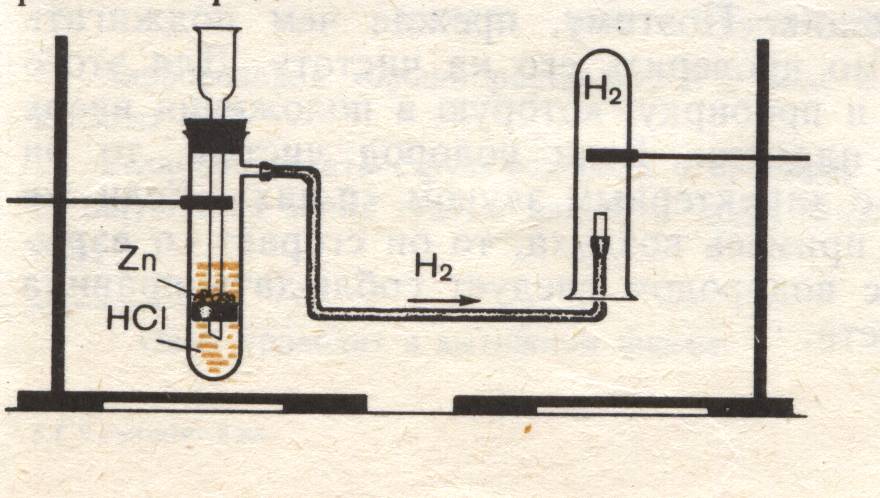 1. Почему выделяющийся газ в отличие от кислорода необходимо собирать, держа сосуд отверстием вниз? 2. Что вы наблюдали при поднесении пробирки с водородом к пламени? Какие вещества образуются в результате горения водорода? Напишите уравнение этой реакции. 3. Напишите уравнение реакции цинка с соляной кислотой и подчерки химическую формулу вещества, которое остается на стеклянной пластинке после выпаривания жидкости. Под формулами напишите названия соответствующих веществ. Вывод: (ответ на вопросы).Опыт №2. Получение и собирание кислорода. Соберите прибор, как показано на рисунке 1 и проверьте его на герметичность. В пробирку насыпьте примерно на 1/4 ее объема перманганата калия и у отверстия пробирки положите рыхлый комочек ваты (стекловаты). Закройте пробирку пробкой с газоотводной трубкой. Укрепите пробирку в лапке штатива, так чтобы конец газоотводной трубки почти доходил до дна стакана или цилиндра, в котором будет собираться кислород. Сначала обогрейте всю пробирку. Затем постепенно передвигайте пламя от ее дна в сторону пробки.Полноту заполнения стакана (цилиндра) кислородом проверяйте тлеющей лучинкой. Как только сосуд наполнится кислородом, закроите его картоном или стеклянной пластинкой. Собранный кислород сохраните для следующих опытов.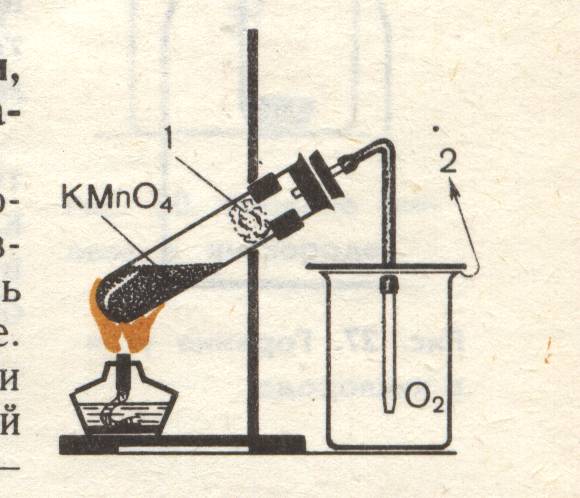 Задания. Горение в кислороде угля и серыа) Положите в железную ложечку кусочек древесного угля и раскалите его в пламени. Затем ложечку с тлеющим углем внесите в сосуд с кислородом и наблюдайте за происходящим. Когда горение прекратится, влейте в сосуд немного известковой воды и взболтайте. Почему происходит помутнение? Запишите уравнение реакции горения угля.б) В железную ложечку положите кусочек серы и подожгите его в пламени. Наблюдайте, как сера горит в воздухе. Затем поместите горящую серу в сосуд с кислородом. (Опыт проводится в вытяжном шкафу.) Как изменилось пламя? Почему? Запишите уравнение реакции горения серы. Вывод: (ответ на вопросы).Практическая работа №4 по теме «Решение экспериментальных задач»Цель: Опытным путем определить качественный состав данных веществ.Оборудование:KCl, Fe2(SO4)3, AgNO3, NH4CNS, FeCl3, NaOH, MgCO3, HCl, CuSO4, Fe, (NH4)SO4, BaCl2, Cu(NO3)2, белок, глюкоза, глицерин, спиртовка, пробирка держатель, спички, пробирки.Задача 1. Дана смесь, состоящая из хлорида калия и сульфата железа (III). Проделайте опыты, при помощи которых можно определить хлорид- ионы Cl- и ионы железа Fe3+. Напишите уравнения соответствующих реакций в молекулярном, полном и сокращенном виде.Задача 2. Выданы вещества: кристаллогидрат сульфата меди(II), карбонат магния, гидроксид натрия, железо, соляная кислота, хлорид железа(III). Пользуясь этими веществами, получите:гидроксид железа(III);гидроксид магния;медь.Задача 3.В трех пробирках находятся растворы хлорид натрия, сульфат натрия и гидроксидом натрия. Определите, в какой пробирке находится каждое из веществ. Из пронумерованных пробирок с исследуемыми веществами возьмите пробы (по 1мл) растворов. Отметьте наблюдения в таблицу. Повторите эти действия до тех пор, пока не определите содержимое всех пробирок с растворами исследуемых веществ.Напишите все возможные реакции в молекулярном и ионном виде. Сделайте вывод о том, в какой из пробирок находилось каждое из исследуемых веществ.Практическая работа №5 по теме «Изготовление моделей молекул органических веществ»Цель работы: Научиться составлять модели молекул органических веществ.Научиться записывать структурные формулы углеводородов и назвать их по международной номенклатуре.Оборудование: Набор шаростержневых моделей молекул, пластилин разных цветов, спички, таблица “Предельные углеводороды”, периодическая таблица. Индивидуальные задания.Ход работы. (Выполнение заданий по вариантам)Вариант №1Задание №1. Составьте модели молекул: а) бутана, б) циклопропана. Зарисуйте модели молекул в тетради. Напишите структурные формулы этих веществ. Найдите их молекулярные массы.Задание №2. Назовите вещества: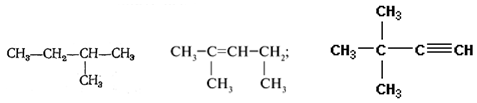 Задание №3. Составьвеструкттурныеформулы веществ:а) бутен-2, напишите его изомер;
б) 3,3 - диметилпентин-1.Задание №4. Решите задачи:Задача 1Определить массовую долю углерода и водорода в метане.Задача 2. Сажа применяется для производства резины. Определить сколько г сажи (С) можно получить при разложении 22 г пропана?Вариант №2Задание №1. Составьте модели молекул: а) 2-метилпропана, б) циклобутана. Зарисуйте модели молекул в тетради. Напишите структурные формулы этих веществ. Найдите их молекулярные массы.Задание №2. Назовите вещества: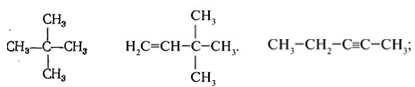 Задание №3 Составьвеструктурныеформулы веществ:а) 2-метилбутен-1, напишите его изомер;
б) пропин.Задание №4. Решите задачи:Задача 1. Определить массовую долю углерода и водорода в этилене.Задача 2. Сажа применяется для производства резины. Определить массу сажи (С), которую можно получить при разложении 36г пентана?Практические работы №6 по теме «Решение экспериментальных задач»Цель:распознать вещества в пронумерованных пробиркахОборудование и реактивы:Даны пронумерованные пробирки с растворами: муравьиной кислоты, формальдегида, белка, крахмальным клейстером, этиловым спиртом, глицерином; штатив для пробирок, пробирки, азотная кислота, раствор йода, гидроксид натрия, сульфат  меди (II), универсальная бумага, нитрат серебра, нашатырный спирт, стакан горячей воды.Ход работыВ шести пробирках находятся растворы: муравьиной кислоты, формальдегида, белка, крахмальный клейстер, этиловый спирт, глицерин. Определите, в какой пробирке находится каждое из веществ. Из пронумерованных пробирок с исследуемыми веществами возьмите пробы (по 1мл) растворов. Отметьте наблюдения в таблицу. Повторите эти действия до тех пор, пока не определите содержимое всех пробирок с растворами исследуемых веществ.Напишите все возможные реакции. Сделайте вывод о том, в какой из пробирок находилось каждое из исследуемых веществ.Практические работы №7 по теме « Распознавание пластмасс и волокон»Цель :распознать образцы пластмасс и волоконЗадание 1Оборудование и реактивы: полиэтилен, поливинилхлорид, спиртовка, тигельные щипцы.Ход работыИз пронумерованных предложенных вам двух образцов пластмасс определите, какие именно пластмассы вам выданы, пользуясь таблицей «Свойства пластмасс». Ваши наблюдения занесите в таблицу. Напишите формулы структурных звеньев выданных вам пластмасс.Таблица СВОЙСТВА ПЛАСТМАССВыводЗадание 2Оборудование и реактивы:хлопок, капрон, ацетатное волокно, спиртовка, тигельные щипцы, концентрированные растворы: азотной и серной кислоты, гидроксид натрия.Ход работыИз пронумерованных предложенных вам трех образцов волокон определите, какие именно волокна вам выданы, пользуясь таблицей «Свойства волокон». Ваши наблюдения занесите в таблицу. Таблица СВОЙСТВА ВОЛОКОНВывод.3.2. тестовые заданияКонтрольная работа №2 «Периодический закон и Периодическая система химических элементов Д.И. Менделеева и строение атома»I вариант1.	Заряд ядра атома равен числупротоновэлектронов во внешнем электронном слоенейтроновэнергетических уровней2.	Атом состоит изположительно заряженного ядра и электронной оболочкиотрицательно заряженного ядра и протонной оболочкинейтронов и электроновпротонов и нейтронов3.	Для элементов главных подгрупп число электронов во внешнем слое равночислу нейтронов	3) заряду ядра атоманомеру периода	4) номеру группы4.	Какое число электронов содержится в атоме азота?1)5	2)2	3)7	4)145.	В атоме углерода распределение электронов по электронным
слоям соответствует ряду чисел1) 4; 2	2)2;4	3) 2; 2; 2	4) 2; 6; 46.	У атома азота число электронов на внешнем энергетическом уровне и число протонов равны соответственно1)5,7	2)3, 17	3)5, 14	4)3, 147.	В атоме фосфора число электронных слоев равно	1)5	2)2	3)3	4)48. В каком ряду химические элементы расположены в порядке возрастания их атомных радиусов?1) N,B, С                                 3) Na, Mg, К2) N, P,As                               4) В, Si, N9. В каком ряду химические элементы расположены в порядке увеличения зарядов ядер атомов?1) В, N, С                              3) Br, Cl, F2) О, Se, S                             4) Be, Mg, Ca10. Наибольшей восстановительной активностью обладает1) Si                    2) Р                     3) S                     4) С111. В каком ряду химические элементы расположены в порядке ослабления их неметаллических свойств?1) Be → В →С                           3) S → Cl → Аг2)  Ga →Al →В                          4) Cl → Br →IУ какого элемента наиболее выражены металлические свойства? 1) Li        2) Fe       3) Na        4) MgЧисло энергетических слоев и число электронов во внешнем энергетическом слое атома селена равны соответственно: 1) 4,6        2) 3,6        3) 4,7    4) 3,7Химическому элементу соответствует высший оксид состава R2O. Электронная конфигурация внешнего энергетического уровня атома этого элемента имеет вид: 1) ns2         2) ns1        3) ns2np1     4) ns2np2Химические элементы расположены в порядке возрастания их атомных радиусов в ряду: 1) B,C,N   2) N,P,As   3) Na,Mg,K       4) B,Si,NНаиболее легко отдают электроны атомы:1) магния       2) кальция       3) стронция        4) бария.Контрольная работа №2 «Периодический закон и Периодическая система химических элементов Д.И. Менделеева и строение атома»II вариант1. Заряд ядра атома равенчислу протонов в ядречислу нейтронов в ядреномеру группыотносительной атомной массе2.	В состав атомного ядра входятэлектроны и протоныпротоны, нейтроны и электронынейтроны и электронынейтроны и протоны3.	Число электронов во внешнем слое элементов главных подгрупп равновысшей валентности по водородуномеру периоданомеру группыпорядковому номеру элемента4.	В атоме натрия распределение электронов по электронным слоям соответствует ряду чисел1)2;6;3	3)1; 8; 22)2;8;2;14)2;8;15.	Число электронов на внешнем энергетическом уровне атома углерода в возбужденном состоянии1) 2	2) 3	3) 4	4) 66.	Число неспаренных электронов на внешнем энергетическом
уровне атома кислорода в основном состоянии1) 6	2) 2	3) 4	4) 87.	В атоме кислорода распределение электронов по электронным слоям соответствует ряду чисел1)2; 4; 2	2) 2; 6	3)6; 2	4) 8; 168. В каком ряду химические элементы расположены в порядке уменьшения радиуса атома?1)B,N,P                             3)Br,Cl,F2) О, S, Se                         4) Cl, S, P9. В каком ряду химические элементы расположены в порядке уменьшения зарядов ядер атомов?1) N, С, В                               3) Вг, I, F2) О, Se, S                              4) Be, Mg, Ca10. Наибольшей восстановительной активностью обладает1)Са                   2) К                    3)А1                   4) Si11. Свойства оксидов в ряду ВеО → СО3 →N2O5 изменяются от1) амфотерных к кислотным         2) основных к кислотным3) амфотерных к основным      4) кислотных к основным12. В ряду химических элементов Si → P → S1) увеличивается число валентных электронов в атомах2) уменьшается число валентных электронов в атомах3) уменьшается число протонов в ядрах атомов4) увеличиваются радиусы атомовЧисло энергетических слоев и число электронов во внешнем энергетическом слое атома хлора равны соответственно: а) 4,2    б) 4,1    в) 4,6    г) 4,5Электронная формула 1s22s22p63s23p64s2 соответствует частице: а) Li+    б) K+    в) Cs+    г) Na+Химические элементы расположены в порядке возрастания их атомных радиусов в ряду: а) K,Rb,Cs     б) Rb,Sr,In    в) Al,Na,Mg г) O,S,ClНаибольшей восстановительной активностью обладает: а) Si б) P в) S    г) ClКонтрольная работа №2 «Периодический закон и Периодическая система химических элементов Д.И. Менделеева и строение атома»III вариант 1. Заряд ядра атома равенномеру группыномеру периодачислу протоноввысшей положительной степени окисления2.	Число протонов в атоме равночислу электроновотносительной атомной массечислу нейтроновчислу заполненных электронных слоев3.	Какое число нейтронов содержится в атоме 115В1)11	2)5	3)6	4)34.	В атоме железа распределение электронов по электронным слоям соответствует ряду чисел1)2; 14; 8; 2	3) 2; 8; 14; 22) 2; 4; 8; 6; 6	4) 2; 8; 8; 85.	Число электронов на внешнем энергетическом уровне атома бора в возбужденном состоянии —1)2	2)4	3)3	4)66.	Число неспаренных электронов на внешнем энергетическом уровне атома фосфора в основном состоянии —1) 5	2) 3	3) 1	4) 157.	В атоме кальция число электронных слоев равно1)1	2)4	3)19	4)398. Радиус атома уменьшается в ряду1) хлор, сера, натрий        2) натрий, сера, хлор3) хлор, натрий, сера      4) сера, натрий, хлор9. В каком ряду химические элементы расположены в порядке увеличения числа валентных электронов?1) Li, Be, В                             3) К, Na, Li2) S,P,C                                   4) C,Si,Ge10. Наименьшей окислительной активностью обладает1)Р                     2) As                    3)Bi                    4)Sb11. В ряду оксидов Na2O →MgO → SO2 свойства изменяются от1) кислотных к амфотерным        2) амфотерных к основным3) основных к кислотным    4) кислотных к основным12. В ряду химических элементов S → P → Si1) увеличивается число валентных электронов в атомах2) уменьшается число валентных электронов в атомах3) возрастает число протонов в ядрах атомов4) уменьшаются радиусы атомовЧисло энергетических слоев и число электронов во внешнем энергетическом слое атома хлора равны соответственно: 1) 4,2       2) 4,1       3) 4,6         4) 4,5Электронная формула 1s22s22p63s23p64s2 соответствует частице: 1) Li+2) K+    3) Cs+     4) Na+Химические элементы расположены в порядке возрастания их атомных радиусов в ряду: 1) K,Rb,Cs        2) Rb,Sr,In      3) Al,Na,Mg       4) O,S,ClНаибольшей восстановительной активностью обладает: 1) Si      2) P      3) S     4) ClКонтрольная работа №2 «Периодический закон и Периодическая система химических элементов Д.И. Менделеева и строение атома»IVвариант1. Число электронов в атоме равновысшей степени окислениячислу протоновномеру периоданомеру группы2.	Число электронных слоев в атоме для элементов главныхподгрупправно порядковому номеру элементасовпадает с номером группыне зависит от номера периодаравно номеру периода3.	Какое количество нейтронов содержится в атоме 3115P ?1)5	2) 15	3) 16	4)314.	Схема распределения электронов по электронным слоям 2; 8; 7; соответствует атомухлора	3) кислородафтора	4) серы5.	Число электронов на внешнем энергетическом уровне атома фосфора в возбужденном состоянии —1)5	2)4	3)3	4)66.	Атомы азота и фосфора имеют одинаковое(-ые)значение радиуса атомовзначение зарядов ядер атомовчисло электронов во внешнем электронном слоечисло заполненных электронных слоев7.	В атоме кремния распределение электронов по электронным слоям соответствует ряду чисел1)2; 8; 2	2) 2; 4	3)4; 8; 2	4) 2; 8; 48. В каком ряду химические элементы расположены в порядке убывания их атомных радиусов?1)N,C,B                                 3)Na, Mg, К2)N, P,As                               4) Si, С, N9. В каком ряду химические элементы расположены в порядке увеличения числа валентных электронов?l)Li, Na, К                           3)Br, S, Si2)A1,S,C1                           4)N, О, F10. В каком ряду химические элементы расположены в порядке усиления неметаллических свойств?l)Si→ S→Cl                       3) N→P→As2) О → S → Se                  4) S → P →Si11. В ряду оксидов Li2O → BeO → B2O3 свойства изменяются от1) кислотных к амфотерным     2) амфотерных к основным3) основных к кислотным    4) кислотных к основным12. В ряду химических элементов Li → Be →В1) увеличивается число валентных электронов в атомах2) уменьшается число валентных электронов в атомах3) уменьшается число протонов в ядрах атомов4) увеличиваются радиусы атомовУ атома кальция число электронов на внешнем энергетическом уровне и заряд ядра равны соответственно: 1) 4, 20           2) 2, 20          3) 4, 40             4) 2, 40Химическому элементу соответствует высший оксид RO2. Электронная конфигурация внешнего энергетического уровня атома этого элемента имеет вид:  1) ns2np1    2) ns2np4     3) ns2np3     4) ns2np2Наиболее выраженные основные свойства проявляет оксид:  1) цинка     2) кремния         3) стронция        4) магнияВ порядке уменьшения восстановительных свойств металлы расположены в ряду:         1) Mg, Zn, Au      2) Al,Fe,Zn       3)Na, Zn, Mg        4) Ni, Al, ZnКонтрольная работа №2 «Периодический закон и Периодическая система химических элементов Д.И. Менделеева и строение атома»V вариант1. Число нейтронов в ядре равнопорядковому номеручислу электроновсумме числа протонов и нейтроновразности массового числа и числа протонов в ядре2.	Порядковый номер химического элемента равензаряду ядра атомаатомной массечислу нейтронов в ядречислу валентных электронов атома3.	Какое количество нейтронов содержится в атоме изотопа157N?05	2)7	3)8	4)154.	Схема распределения электронов по электронным слоям 2; 8; 5; соответствует атомухлора	3) фосфорафтора	4) серы5.	Заряд ядра атома и число неспаренных электронов у атомасеры в основном состоянии1)+16и4	3)+6и322)+16 и 6	4)+ 16 и 26.	Атомы серы и магния имеют одинаковое(-вые)размеры атомовчисло протоновчисло электронов во внешнем электронном слоечисло заполненных электронных слоев7.	Схема распределения электронов по электронным слоям 2;8;3; соответствует атомумагния	3) кремнияалюминия	4) фосфора8.  Наименьший радиус атома имеет атом с электронной конфигурацией1)2;8;3               2) 2; 8; 6              3)2; 8; 8           4)2;8;19. В каком ряду уменьшается число валентных электронов?1) Li, Na, К                           3) Вг, S, Si2)А1, S, Cl                             4)N, О, Вг10. В каком ряду химические элементы расположены в порядке усиления неметаллических свойств?l) N→P→As                   3)Si → P → S2) О → S → Se              4) Cl → S → P11. В ряду оксидов К2О → CaO → Вг2О? свойства изменяются от1) кислотных к амфотерным     2) амфотерных к основным3) основных к кислотным      4) кислотных к основным12. В ряду химических элементов N → Р → Si1) увеличивается число энергетических уровней в атомах2) усиливаются металлические свойства элементов3) уменьшается высшая степень окисления элементов4) ослабевают металлические свойства элементовЧисло электронов на внешнем энергетическом уровне атома фосфора в возбужденном состоянии равно: 1) 3       2) 5       3) 2       4) 4Какая электронная конфигурация соответствует распределению валентных электронов в атоме меди? 1) 4s1      2) 3d104s1  3) 3d94s2    4) 3d104s2Химические элементы расположены в порядке возрастания их атомных радиусов в ряду: 1) Ga,Ge,As       2) Al,Ga,Ge        3) As,P,Ge       4) Se,As,GeНаиболее легко отдают электроны атомы: 1) рубидия           2) кальция          3) стронция          4) цезияКонтрольная работа №2 «Периодический закон и Периодическая система химических элементов Д.И. Менделеева и строение атома»VI вариант1.	Число нейтронов в ядре равноатомной массе элементаразности между числом протонов и числом электроновсумме числа протонов и нейтроновразности массового числа и числа протонов в ядре2.	Порядковый номер химического элемента равенчислу электронов в атомечислу электронов на внешнем энергетическом уровнесумме числа нейтронов и протонов в ядреномеру периода3.	Атомы лития и неона имеют одинаковое(-ые)суммы числа протонов и нейтронов в ядрах атомовчисло протоновчисло электронов во внешнем электронном слоечисло электронных слоев4.	Схема распределения электронов по электронным слоям 2; 8; 1; соответствует атомунатрия	3) кислородафтора	4) серы5.	Заряд ядра атома и число неспаренных электронов у атома кремния в основном состоянии1)+28 и 14	3)+14и42)+14 и 2	4)+14иЗ6.	Атомы водорода и калия имеют одинаковые(-ое)величины радиуса атомовзначение зарядов ядер атомовчисло электронов во внешнем электронном слоечисло незавершенных электронных слоев7.	У атомов 3517С1 и 3717С1 одинаковое число1) нейтронов в ядре2)нейтронов и протоновпротонов в ядренейтронов и электронов8. В каком ряду химические элементы расположены в порядке увеличения числа валентных электронов?1) Na, В, С                              3) F, С, Li2) Se, S, О                              4) К, Са, Ва9. В каком ряду химические элементы расположены в порядке усиления металлических свойств?1) Br → Se → К                         3) N → Li → С2) Mg → Al → Si                       4) S → Cl → Р10. Свойства оксидов в ряду ВеО → С02 → N2O5 изменяются от1) амфотерных к кислотным      2) основных к кислотным3) амфотерных к основным    4) кислотных к основным11. В ряду химических элементов Те → Se → S1) увеличивается число энергетических уровней в атомах2) усиливаются металлические свойства элементов3) уменьшается высшая степень окисления элементов4) ослабевают металлические свойства элементов12. Изменение свойств от амфотерных к неметаллическим происходит в ряду1)  Mg →Al → Si                                 3) С → В → Li2) Be → В → С                                    4) Na → Al → Si13.У какого элемента наиболее выражены металлические свойства? а) Li    б) Fe    в) Na    г) Mg14. Число энергетических слоев и число электронов во внешнем энергетическом слое атома селена равны соответственно: 1) 4,6       2) 3,6        3) 4,7         4) 3,715.  Химическому элементу соответствует высший оксид состава R2O. Электронная конфигурация внешнего энергетического уровня атома этого элемента имеет вид: 1) ns2        2) ns1      3) ns2np1    4) ns2np2Наиболее легко отдают электроны атомы:1) магния       2) кальция       3) стронция    4) бария.Критерии оценки тестовых заданийЗа каждый правильный вопрос  в тестовой форме ставится один баллСтудентувыставляется:- оценка «отлично»………………………………....100-80% выполнения работы (от16баллов - 13);- оценка «хорошо»...................................................... 79-65% выполнения работы (от12 баллов - 10);- оценка «удовлетворительно»......................................64-35% выполнения работы (от 9 баллов - 5);- оценка «неудовлетворительно»........................................ 34-0% выполнения работы (от 4 баллов);- оценка «зачтено» выставляется студенту, если ....100-35% выполнения работы(от16баллов - 5);- оценка «не зачтено» ..................................................... 34-0% выполнения работы (от 4 баллов).Контрольная работа №3 «Строение вещества»ВариантIЧасть АА1. Пара элементов, между которыми образуется ионная химическая связь:1) углерод и сера;	3) калий и кислород;2) водород и азот;	4) кремний и водород.А2. Формула вещества с ковалентной связью:1)NаС1;	2) НС1;  3) ВаО;            4) Са3 N2.А3. Какое из указанных веществ имеет металлическую связь?l)Zn	2)S	3)C	4)KHА4. В молекуле оксида азота (I) химические связиионныеводородныековалентные неполярныековалентные полярныеА5. Веществами с ковалентной полярной и ковалентной неполярной связью являются соответственнофтор и хлорид калияводород и хлор
3)сера и водород
4)вода и кислородА6. Наиболее прочной является молекула:1) Н2;	2) N2;                      3)F2;                4) О2.А7. Какое из указанных веществ имеет ковалентную полярную связь?1)Р4	2)CаS	3)HI	4)ВаВг2А8.   Атомную кристаллическую решетку имеет:1) сода;	2) вода;            3) алмаз;         4) парафин.А9. Вещество, между молекулами которого существует водородная связь:1) этан;	3) оксид углерода (II);2) фторид натрия;	4) этанол.Часть ВВ1 Установите соответствие между веществами и типами химической связи в них.К каждой позиции, данной в первом столбце, подберите соответствующую позицию из второго столбца.ВЕЩЕСТВА                                                                       ТИПЫ СВЯЗИ1)    оксид серы (IV)         A)    ионная2)    водород                                                                 Б)    ковалентная неполярная3)    хлорид кальция                                                    B)    ковалентная полярная4)    графит                                                                   Г)    металлическая                                                                                     Д)   водороднаяЗапишите в таблицу буквы, соответствующие выбранным ответам.В2.Отрицательную степень окисления атомы азота проявляют в соединениях:A) HN03           Б)N205В) N2H2Г) NaNO3Д)NаN3         E)NH3Три буквы, соответствующие выбранным ответам, запишите в алфавитном порядке без знаков препинания. Ответ:__________.Часть СС1. Для получения осадка сульфата бария был взят раствор серной кислоты с содержанием основного вещества массой . Массовая доля выхода соли от теоретически возможного составила 96%. Какова масса полученного сульфата бария?Контрольная работа №3 «Строение вещества»ВариантIIЧасть АА1.   Формула вещества с ионной связью:
1) NH3;	2) С2Н4;            3) К2О;             4) СС14.А2.   Ковалентная неполярная связь образуется между атомами:1) водорода и кислорода;      3) хлора;2) углерода и водорода;         4) магния.А3. Какое из указанных веществ имеет металлическую связь?1) Mg	2) NO	3) Cu3Zn2	4) CaSА4. Веществами с ионной и ковалентной неполярной связью являются соответственноазот и озоноксид азота (1) и озонхлорид натрия и азотазот и сульфат кальцияА5. Веществами с ковалентной не полярной и ковалентной полярной связью являются соответственноэтилен и сульфид медиоксид натрия и сероводородбром и водород
4)сера и водаА6.   Наибольшую степень окисления марганец проявляет в соединении1) K2MnO4;	2) MnSO4;           3) Mn2O7;            4) MnO4.А7.Атом азота имеет валентность III и степень окисления 0 в молекуле вещества, формула которого:
1) NН3;	2) N2О3;               3) СН3NO2;     4) N2.А8.    Молекулярное строение имеет вещество с формулой:
1) СН4;	2) NаОН;         3) SiO2;           4) А1.А9.  Водородная  связь  образуется  между:       1)  молекулами  воды;       2)   молекулами  водорода;       3)   молекулами  углеводородов;       4)  атомами  металлов  и  атомами  водорода.Часть ВВ1. Установите соответствие между веществами и типами химической связи в них.К каждой позиции, данной в первом столбце, подберите соответствующую позицию из второго столбца.ВЕЩЕСТВА                            ТИПЫ СВЯЗИ1)   хлорид бария                   А)    ковалентная неполярна;2)   медь                                  Б)    ковалентная полярная3)   хлороводород                  В)    ионная4)   кремний                           Г)    металлическая                                                Д)    водородная                                                 Е)    ионная и ковалентная неполярнаяЗапишите в таблицу буквы, соответствующие выбранным ответам.В2.  Имеются атомы железа со степенью окисления +2 в соединениях:A) FеCl3       Б)K3[Fe(CN)6]     B) Fe304    Г) Fe(OH)3    Д) Fe3[Fе(CN)6]2  Е) Fe(OH)2Три буквы, соответствующие выбранным ответам,запишите в алфавитном порядке без знаков препинания.Ответ: ___________ Часть С.С1. Через избыток раствора сульфата меди (II) пропустили сероводород объемом (н.у.). Масса образовавшегося осадка оказалась равной . Рассчитайте выход продукта реакции в процентах от теоретически возможного.Контрольная работа № 3  по теме «Строение вещества»Ответы:С1. (вариант1) Для получения осадка сульфата бария был взят раствор серной кислоты с содержанием основного вещества массой . Массовая доля выхода соли от теоретически возможного составила 96%. Какова масса полученного сульфата бария?С1. (вариант2) Через избыток раствора сульфата меди (II) пропустили сероводород объемом  (н. у.). Масса образовавшегося осадка оказалась равной . Рассчитайте выход продукта реакции в процентах от теоретически возможного.За каждый правильный вопрос  в тестовой форме ставится один баллСтуденту выставляется:- оценка «отлично»………………………………....100-80% выполнения работы (от16баллов - 13);- оценка «хорошо»...................................................... 79-65% выполнения работы (от12 баллов - 10);- оценка «удовлетворительно»......................................64-35% выполнения работы (от 9 баллов - 5);- оценка «неудовлетворительно»........................................ 34-0% выполнения работы (от 4 баллов);- оценка «зачтено» выставляется студенту, если ....100-35% выполнения работы(от16баллов - 5);- оценка «не зачтено» ..................................................... 34-0% выполнения работы (от 4 баллов).Контрольная работа №4 по теме «Вода. Растворы. Электролитическая диссоциация»Вариант 1Часть АА1. Слабым электролитом являетсяА2. Вещества, образующие  при диссоциации в качестве анионов только гидроксид-ионы, являютсяА3. В результате диссоциации нитрата натрия образуютсяА4. Сульфат-ион образуется при диссоциацииА5. Правильно записано полное ионное уравнение реакции, схема которой    Н2SО4 +  LiОН → Li2SО4 + Н2ОА6. Реакция между растворами NaOH и HNO3 протекает до конца, так какА7. К образованию осадка приведет смешивание растворов, содержащих ионыА8.Сокращённому ионному уравнению Fе2++2ОН- = Fе(ОН)2↓ соответствует реакция междуА9. Процессу окисления соответствует схемаА10. В реакции, протекающей по схеме WO3 + H2 → W + H2Oкоэффициент перед формулой восстановителяЧасть ВВ1. Установите соответствие между левой и правой частями уравнения диссоциации.В2. Установите соответствие между реагентами и сокращёнными ионными   уравнениями реакций, протекающих между ними.В3. Установите соответствие между формулами веществ и степенями окисления атома азота в них.Часть СC1. 		Определите вещество «Х» в цепочке превращений гидроксид меди(II) → Х → сульфат меди(II)Для реакции обмена составьте полное и сокращенное ионное уравненияКонтрольная работа №4 по теме «Вода. Растворы. Электролитическая диссоциация»Вариант 2Часть АА1. Сильным  электролитом являетсяА2. Вещества, образующие  при диссоциации в качестве катионов только ионы водорода, являютсяА3. Диссоциация, какого вещества могла бы проходить в соответствии со схемой Me(OH)2→ Me2+ +2OH-AgNO3              2)Ba(OH)2              3)Cu(OH)2                                     4)H2SO4А4. Сульфид-ион образуется при диссоциацииА5. Сокращённому ионному уравнению Fе2+ + 2ОН- = Fе(ОН)2↓ соответствует реакция междуА6. Реакция между растворами NaOH и СиSO4 протекает до конца, так какА7. В растворе одновременно не могут находиться ионы1) SO4 2- , Fe 3+                        2) Na+,  NO3-3) Ca2+, Cl–                                4) Cu2+, OH –А8.Сумма всех коэффициентов в молекулярном и сокращенном ионном уравнениях реакции между хлоридом железа (III) и гидроксидом калия5 и 8 4 и 38 и 38 и 5А9. Процессу восстановления  соответствует схемаА10. В уравнении горения алюминия в кислороде коэффициент перед формулой окислителя равен:1) 1  2) 2   3) 3   4 ) 4Часть ВВ1. Установите соответствие между реагентами и уравнениями реакций  в сокращенной ионной форме между ними.       В2. Осадок выпадает при добавлении раствора серной кислоты к растворуВ3. Установите соответствие между формулами веществ и степенями окисления атома серы  в них.Часть СC1. 	Определите вещество «Х» в цепочке превращений К2О    → Х→  К2СО3Для реакции обмена составьте полное и сокращенное ионное уравненияКонтрольная работа №4 по теме «Вода. Растворы. Электролитическая диссоциация»Ответы:Часть С (вариант 1)С1. Определите вещество «Х» в цепочке превращений гидроксид меди(II) → Х → сульфат меди(II)Для реакции обмена составьте полное и сокращенное ионное уравненияЧасть С(вариант 2)С1. Определите вещество «Х» в цепочке превращений К2О    → Х→  К2СО3Для реакции обмена составьте полное и сокращенное ионное уравненияКритерии оценки тестовых заданийЗа каждый правильный вопрос  в тестовой форме ставится один баллСтуденту выставляется:- оценка «отлично»………………………………....100-80% выполнения работы (от19 баллов - 21);- оценка «хорошо»...................................................... 79-65% выполнения работы (от13 баллов - 18);- оценка «удовлетворительно».....................................64-35% выполнения работы (от7 баллов - 12);- оценка «неудовлетворительно»........................................ 34-0% выполнения работы (от 6 баллов);- оценка «зачтено» выставляется студенту, если ....100-35% выполнения работы (от21 баллов - 7);- оценка «не зачтено» ..................................................... 34-0% выполнения работы (от 6 баллов).Контрольная  работа №9 по теме «Углеводороды и их природные источники»Вариант I1. Вещества с общей формулой СnН2n относятся к классу:3)алкинов;4)аренов.1) алканов;2)алкенов;2. Гомологом 2,2-метилбутана является1)   2-метилпентан2)   диметилпропан3)   2-метилгексан                    4)   2-метилбутан           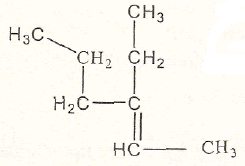 3. Углеводород                                               называется1.   4-этилгексан-4            2.   3-метилгептан3.   3-этилгексан4.   З-этилгексен-2 4. Изомерами являются1.   бутен-2 и бутан2.   бутин -1 и бутен-23.   бутан и метилпропан4.   циклобутан и циклобутен5.-Связь отсутствует в молекуле:1) этана;	3) этина;2) этена;	4) бутадиена-1,3.6. Вещество, широко применяемое в сельском хозяйстве для обеззараживания зернохранилищ, а так же являющееся хорошим растворителем1)    метан2)    бутадиен-1,33)    1,2-дихлорпропан4)    этилен7.  Разделение нефти на фракции в процессе ректификации определяется различиями в1)      температуре кипения веществ2)      строении веществ3)      химических свойствах веществ4)       плотности веществ8.Установите соответствие между формулой органического вещества и областями его применения.  К каждой позиции, данной в первом столбце, подберите соответствующую позицию из второго столбца. ФОРМУЛА                                                    ОБЛАСТИВЕЩЕСТВА                                                 ПРИМЕНЕНИЯ1) Н2С=С – СН =СН2А) производство пластмасс, ускорение созревания томатовБ) топливо в промышленности и в быту, сырье для получения               СН3                              растворителей, ацетилена, сажи2) СН4В) растворитель3) ССl4Г) производство каучука и резины4)  СН2=CH2Д) для автогенной резки и сварки металловЗапишите в таблицу буквы, соответствующие выбранным ответам.9. Напишите уравнения реакций, с помощью которых можно осуществить превращения, укажите, назовитевеществаX и У    Н2О        2НСlкарбид кальция     →    Х      →     У 10. При сгорании  ацетилена в 240л воздуха сколько образовалось литров (н.у.) углекислого газа?Контрольная  работа №9 по теме «Углеводороды и их природные источники»Вариант IIЧасть А1.  Вещества с  общей формулой  Сn Н2n-2  могут относиться к классу:1) алканов;	3) алкинов;2) алкенов;	4)аренов.2. Гомологом 2-метилбутана является1.         2-метилпентан            2.         метилциклопропан3.         диметилпропан          4.         2-метидбутен-1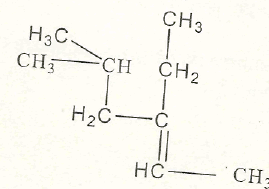 3. Углеводород                                называется1)        5-метил-3-этилгексен-22)        2-метил-4-этилгексен-43)        2-метил-4-этилгексан4)         нонен4. Геометрическая изомерия характерна:1) для алканов;	3) для алкинов;2) для алкенов;	4) для аренов.5.  В реакции присоединения хлороводорода к пропену образуется1)       хлорциклопропан                   2)       2-хлорпропан3)        1,2-дихлорпропан                4)       1-хлорпропан6. Укажите  вещество,   широко   применяемое   в   сельском   хозяйстве  для  борьбы  с  вредными насекомыми, паразитирующими на технических (непищевых) сельскохозяйственных культурах1)       циклопропан                   2)       хлороформ3)       гексахлоран (1,2,3,4,5,6-гексахлорциклогексан)              4)       этилен7. Метана больше всего в1)      попутном газе                    2)      синтез - газе3)       природном газе                       4)       газегрекинга8. Установите соответствие между формулой органического вещества и областями его применения К каждой позиции, данной в первом столбце, подберите соответствующую позицию из второго столбца. ФОРМУЛА ВЕЩЕСТВА                            ОБЛАСТИ ПРИМЕНЕНИЯ1)   Н2С=СН-СН=СН2А) производство пластмасс, ускорение     созревания томатов2)   СН4                                   Б) топливо в промышленности и в быту, получение 3)   СНСl3                                   растворителей, ацетилена...                                                                   4)   НC=СH                             В) в медицине для наркоза, растворительГ) производство каучука и резины                                         Д) для автогенной резки и сварки металловЗапишите в таблицу буквы, соответствующие выбранным ответам.9.Напишите уравнения реакций, с помощью которых можно осуществить превращения, укажите, назовите вещества X и У           Н2О        15000карбид алюминия     →    Х      →     У 10. При сгорании  ацетилена в 200л воздуха сколько образовалось литров (н.у.) углекислого газа?Контрольная  работа №9 по теме «Углеводороды и их природные источники»(ответы) вариант19. Напишите уравнения реакций, с помощью которых можно осуществить превращения, укажите, назовите вещества X и У            Н2О        2НСlкарбид кальция     →    Х      →     У 10.При сгорании  ацетилена в 240л воздуха сколько образовалось литров (н.у.) углекислого газа?вариант 29. Напишите уравнения реакций, с помощью которых можно осуществить превращения, укажите, назовите вещества X и У Н2О        15000                   карбид алюминия     →    Х      →     У 10.При сгорании  ацетилена в 200л воздуха сколько образовалось литров (н.у.) углекислого газа?За каждый правильный вопрос  в тестовой форме ставится один баллСтуденту выставляется:- оценка «отлично»………………………………....100-80% выполнения работы (от17 баллов - 14);- оценка «хорошо»...................................................... 79-65% выполнения работы (от13 баллов - 11);- оценка «удовлетворительно»...................................64-35% выполнения работы (от10 баллов - 6);- оценка «неудовлетворительно»...............................34-0% выполнения работы (от 5баллов);- оценка «зачтено» выставляется студенту, если ....100-35% выполнения работы(от16баллов - 6);- оценка «не зачтено» ..................................................... 34-0% выполнения работы (от 5баллов).Контрольная работа №11«Азотосодержащие органические соединения»Вариант 11.   Наибольшие основные свойства проявляетметиламинметилэтиламинфениламинаммиак2. Состав предельных аминокислот, содержащих одну аминогруппу и одну карбоксильную группу, выражается формулойCnH2nN02CnH2n+1NH2CnH2n+1N02CnH2n+lN3.   Продукт взаимодействия 2-хлорпропановой кислоты с избытком аммиакаCH3-CH(NH2)-COONH4CH3-CH(NH2)-CH2-OHCH3-CH2-CH2-O-NO2CH3-CH(NH2)-COH4. Как для аминокислот, так и для карбоновых кислот, характерна реакцияс гидроксидом натрияполиконденсациис соляной кислотойгорения с выделением азота5.   Белки - этополимеры со стереорегулярным расположением метильных группбиополимеры, состоящие из остатков -аминокислотбиополимеры, состоящие из остатков моносахаридоввещества, имеющие в макромолекулах двойные cвязи6.  Белки, поступающие в организм с животной или растительной пищей,гидролизуются до глицерина и карбоновых кислотрасщепляются до азота, углекислого газа и водыобразуют жирыгидролизуются до -аминокислот7.Фениламин (анилин) способен вступить в химическую реакцию сA)	кислородом            Б)	гидроксидом меди (II)B)	соляной кислотой     Г)	бромной водой
Д)	метаном                    Е)         гидроксидом натрияТри буквы, соответствующие выбранным ответам, запишите в алфавитном порядке без знаков препинания,8.   Реагируют между собойA)	триметиламин и водород      Б)   метиламин и уксусная кислотаB)	аминоуксусная кислота и этанол      Г)   метиламин и бромная водаД)  2-аминопропановая кислота и медь        Е)   метилэтиламин и кислородТри буквы, соответствующие выбранным ответам, запишите в алфавитном порядке без знаков препинания.9.   Объем воздуха, необходимый для полного сжигания (н.у.) метиламина равен	литров (н.у.). (Запишите число с точностью до целых.)10.    Масса анилина, восстановленного из  нитробензола, равна	г. (Запишите число с точностью до целых.)Контрольная работа №11«Азотосодержащие органические соединения»Вариант 2.1.  Наибольшие основные свойства проявляеттриэтиламинметиламин       фениламиндиметиламин2.  Проявление аминами основных свойств определяется наличием в молекулегруппы-NH2углеводородного радикала .
3)   атомов углерода4)   атомов водорода3.   Аминокислотой является  CH3-CH(NH2)-COHCH3-CH(NH2)-CH2-OHCH3-CH2-CH2-O-NO2	:CH3-CH(NH2)-COOH4.   К специфическим (особым) реакциям аминокислот  относится1) NH2-CH2-COOH + NaOH →NH2-CH2-COONa + Н2О2) NH2-CH2-COOH + NH2-CH2-COOH → NH2-CH2-CO-NH-CH2-COOH + H2O 3)   NH2-CH2-COOH + HC1 → NH3C1-CH2-COOH 4) NH2-CH2-COOH + O2 → CO2 + N2 + H2O5. Пептидная связь имеется в молекулекрахмалабелкатриолетата глицеринаакр ил о нитрил а6. Вторичная структура белка - этоскрученная в спираль или сложенная в лист полипептидная цепь, удерживаемая водородными связями, образованными между пептидными группамиобъединение нескольких глобул или фибрилл, удерживаемыми межмолекулярными связямиаминокислотная последовательность в полипептидной цепиформа, которую принимает в пространстве скрученная в спираль или сложенная в лист полипептидная цепь7.   2-аминопропановая кислота (аланин) способна вступить в химическую реакцию с веществамиводород
Б)   натрийсоляная кислота
Г)   бромная вода
Д)   метанЕ)   гидроксид натрияТри буквы, соответствующие выбранным ответам, запишите в алфавитном порядке без знаков препинания.8. Вступают в химическую реакциюметиламин и кислород
Б)   метиламин и этаноламиноуксусная кислота и соляная кислота
Г)   этиламин и хлорметанД)  2-аминопропановая кислота и хлорид натрия Е)   3-аминопропановая кислота и водородТри буквы, соответствующие выбранным ответам, запишите в алфавитном порядке без знаков препинания.9.   Объем воздуха необходимый для полного сжигания  (н.у.) диметиламинаравенлитров (н.у.).(Запишите число с точностью до целых.) 10.  Масса осадка, образовавшегося при действии избытка бромной воды на  анилина, равнаг.В бланк ответов перепишите ответ под номером соответствующего задания.Контрольная  работа №10 по теме «Азотосодержащие органические соединения» (ответы) За каждый правильный вопрос  в тестовой форме ставится один баллСтуденту выставляется:- оценка «отлично»………………………………....100-80% выполнения работы (от14 баллов - 11);- оценка «хорошо»...................................................... 79-65% выполнения работы (от10 баллов - 9);- оценка «удовлетворительно»...................................64-35% выполнения работы (от8 баллов - 5);- оценка «неудовлетворительно»...............................34-0% выполнения работы (от 4 баллов);- оценка «зачтено» выставляется студенту, если ....100-35% выполнения работы (от14 баллов - 5);- оценка «не зачтено» ..................................................34-0% выполнения работы (от 4 баллов).Вопрросы для текущего контроляКонтрольная работа №1 по теме «Основные понятия и законы химии»Вариант 1Атом – это (допишите определение)Рассчитайте  относительную молекулярную массу веществ: Mg, MgF2, F2, N2O3,Fe(OH)3. Найдите объем (н.у.), количество и число молекул 66г оксида углерода (IV).Рассчитайте относительную плотность по водороду следующих газов: сероводорода, хлора.В 160мл 20% раствора серной кислоты H2SO4 (ρ = 1,15г/мл) растворили еще 42 г H2SO4. Какая стала массовая доля H2SO4 в полученном растворе?Контрольная работа №1 по теме «Основные понятия и законы химии»Вариант 2Молекула – это (допишите определение) Рассчитайте  относительную молекулярную массу веществ: K, KCl, NCl3, O2, H3PO4Найдите объем (н.у.), количество и число молекул 132кг оксида углерода (IV).Рассчитайте относительную плотность по воздуху следующих газов: сероводорода, хлора.Из 320г 5%-ного раствора гидроксида натрия выпарили 120г воды. Какая стала массовая доля NaOH в растворе?Контрольная работа №1 по теме «Основные понятия и законы химии»Вариант 3Сложные вещества – это (допишите определение)Рассчитайте  относительную молекулярную массу веществ: Li, LiCl, O2, SiCl4,Al2(SO4)3Найдите объем (н.у.), количество и число молекул 162г оксида азота (V).Рассчитайте относительную плотность по водороду следующих газов: озона, метана.В 650мл 5%-го раствора хлороводородаHCl (ρ = 1,2г/мл) растворили еще 33,6л хлороводорода. Какая стала массовая доля HCl в полученном растворе?Контрольная работа №1 по теме «Основные понятия и законы химии»Вариант 4Простые вещества – это (допишите определение)Рассчитайте  относительную молекулярную массу веществ:  Cl2, NaCl, Na, SCl2, 2NaOHНайдите объем (н.у.), количество и число молекул 432кг оксида азота (V).Рассчитайте относительную плотность по воздуху следующих газов: озона, метана.Содержание солей в океанской воде равна 3,5%. Какая масса соли останется после выпаривания 3 кг такой воды?Контрольная работа №5 по теме «Классификация неорганических соединений и их свойства»Вариант 11. Докажите 3-мя  реакциями с разными классами окислительные свойства хлора.2. Осуществите превращения:Al(OH)3Al2O3NaAlO2AlCl3Na[Al(OH)4]Что   доказывают   уравнения реакций 1 и 3, 4 и 5?3.  10% раствора сульфата меди (II) обработали щелочью до окончания выпадения осадка, осадок отделили, прокалили, полученное вещество восстановили водородом. Сколько г меди получилось?Контрольная работа №5 по теме «Классификация неорганических соединений и их свойства»Вариант 21. Докажите 3 реакциями с разными классами веществ восстановительные свойства магния.2. Осуществите превращения:N2NH3N0NO2HN03 NH4NО33. Сколько г оксида меди (II) получится при разложении такого же количества гидроксида меди (II), на растворение которого затратилось 20% раствора серной кислоты?Контрольная работа №5 по теме «Классификация неорганических соединений и их свойства»Вариант 31. Докажите 3 реакциями с разными классами веществ восстановительные свойства углерода.2. Осуществитьпревращения:S  SO2    SO3  H2SO4Na2SO4  BaSO4 Фосфор сожгли в избытке кислорода, продукт реакции растворили в воде и нейтрализовали гидроксидом бария до окончания выпадения осадка. Масса полученной соли 30г.  Сколько г фосфора взяли для реакции, если массовая.Контрольная работа №6 «Химические реакции»Вариант I1. Приведите по одному примеру реакций замещения и разложения.2. При взаимодействии газообразных оксида серы (IV) и сероводорода выпадает желтый осадок серы. Напишите уравнение реакции, разберите его сущность как окислительно-восстановительного процесса и рассчитайте объемы каждого газа, если известно, что в осадок выпадает  серы.Дайте  классификацию  реакции  по  всем  известным  вам  признакам:  Zn + CuSO4 Cu + ZnSO4 + QТепловой  эффект  реакции  горения  магния  1203,6 кДж.  Сколько  теплоты  выделится  при  сгорании  4г  магния?Как  сместит  равновесие  системы  вправо: С + СО2 2СО – QКонтрольная работа №6 «Химические реакции»Вариант II1. Приведите по одному примеру реакций соединения и обмена.2. Цинк при нагревании с оксидом серы (IV) образует сульфид и оксид цинка. Напишите уравнение реакции, разберите ее сущность как окислительно-восстановительного процесса и рассчитайте массы продуктов реакции, если известно, что в реакции с избытком оксида серы (IV) участвовало  цинка.3. Дайте  классификацию  реакции  по  всем  известным  вам  признакам:  СО + Н2О  СО2 + Н2 +QПри  восстановлении  алюминием  железа  из  оксида  железа(III)  массой  100г  выделяется  476 кДж  теплоты.  Найдите тепловой  эффект  этой  реакции.Как  сместит  равновесие  системы  влево: СН4 + Н2О(г) 3Н2 + СО + QКонтрольная работа №7 по теме «Металлы и неметаллы»Вариант № I Задание -1. Запишите уравнения реакций, характеризующих свойства Na, Al(приведите по 3 уравнения реакций).Задание -2.  Составьте формулы веществ, расставьте степень окисления для каждого химического элемента в этих веществах:Задание -3. Закончите уравнения практически осуществимых реакций:NH3 + HCl →HBr + KI →SiO2 + H2O →N2 + H2 →H2SiO3 + CaO →CaCO3 + H2O + CO2(изб.)→Реакции ионного обмена, запишите сокращенные ионные уравнения. Подчеркните уравнения окислительно-восстановительные реакции.Задание -4.При взаимодействии  натрия с водой было получено  водорода (н.у,). Сколько это составляет процентов от теоретически возможного?Контрольная работа №7 по теме «Металлы и неметаллы»Вариант IIЗадание -1.Запишите уравнения реакций, характеризующих свойства Са, Fe(приведите по 3 уравнения реакций).Задание -2. Составьте формулы веществ, расставьте степень окисления для каждого химического элемента в этих веществах:Задание -3. Закончите уравнения практически осуществимых реакций:BaSO4 + HNO3 →NH4Cl + Fe(OH)3 →SO2 + O2 →SiO2 +H2O →H2SiO3 + KOH →CaCO3 →Реакции ионного обмена, запишите сокращенные ионные уравнения. Подчеркните уравнения окислительно-восстановительные реакции.Задание -4.Какой объём углекислого газа пропустили через «известковую воду», если при этом выпало  осадка, что составляет 75% от теоретически возможного?Контрольная работа №8 по теме «Основные понятия органической химии и теория строения органических соединений»Вариант 11. Составьте структурную формулу соединения 2,2,3-триметилпентана  и формулы двух гомологов, двух изомеров этого соединения.2. Для следующего вещества составьте формулы одного гомолога и двух изомеров.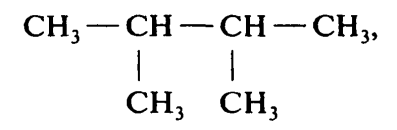 Напишите структурные формулы трёх изомеров гексана С6Н14Найдите молекулярную формулу вещества, содержащего 81,8% углерода и 18,2% водорода. Относительная плотность вещества по азоту равна 1,57. Контрольная работа №8 по теме «Основные понятия органической химии и теория строения органических соединений»Вариант 21. Составьте структурную формулу соединения 2,3,4-триметилгексанаи формулы двух гомологов, двух изомеров этого соединения.2. Для следующего вещества составьте формулы одного гомолога и двух изомеров.СН3   СН   СН  СН2  СН3                                                                    СН3  СН3Напишите структурные формулы изомеров гептана С7Н16 Органическое вещество содержит 84,21% углерода и 15,79% водорода. Плотность паров вещества по воздуху 3,93. Определите формулу вещества.Контрольная работа №10 по теме «Кислородсодержащие органические соединения»Вариант 1Составьте структурную формулу бутанола-1, его гомолога, трех его изомеров разных видов изомерии. Все составленные вещества назвать.Выбрать, какие из перечисленных веществ будут взаимодействовать с уксусной кислотой, и записать уравнения реакций: вода, оксид кальция, соляная кислота, хлор, этанол, гидроксид калия, оксид серы (IV), аммиак. Осуществите превращения.крахмал        глюкоза          этиловый спирт       оксид углерода (IV)глюконовая кислотаСколько г 10%-ного раствора уксусного альдегида можно получить из 56л ацетилена реакцией Кучерова?Контрольная работа №10 по теме «Кислородсодержащие органические соединения»Вариант 2Составьте структурную формулу пентанол-2,  его гомолога, трех его изомеров разных видов изомерии. Все составленные вещества назвать. Выбрать, какие из перечисленных веществ будут взаимодействовать с пропановой кислотой, и записать уравнения реакций: вода, оксид кальция, соляная кислота, хлор, этанол, гидроксид калия, оксид серы (IV), аммиак. Осуществите превращения.оксид углерода (IV)        глюкозa       этиловый спирт     оксид углерода (IV)   глюконовая кислотаРассчитайте, сколько л ацетилена потребуется для получения 20кг этаналя, если выход в реакции Кучерова составляет 80% от теоретического. Критерии оценки вопросов текущего контроляОценка   «5» ставится, если студент: 1.  Выполняет работу без ошибок и /или/ допускает не более одного недочёта. 2.  Соблюдает культуру письменной речи; правила оформления письменных работ. Оценка   «4» ставится, если студент: 1.  Выполняет письменную работу полностью, но допускает в ней не более одной негрубой ошибки и одного недочёта и /или/ не более двух недочётов. 2.  Соблюдает культуру письменной речи, правила оформления письменных работ, но -допускает небольшие помарки при ведении записей.Оценка   «3» ставится, если студент: 1.  Правильно выполняет не 1/3 работы. 2.  Допускает не более двух грубых ошибок, или не более одной грубой, одной негрубой ошибки и одного недочёта, или не более трёх негрубых ошибок, или одной негрубой ошибки и трёх недочётов, или при отсутствии ошибок, но при наличии пяти недочётов.  3.   Допускает незначительное несоблюдение основных норм культуры письменной речи, правил оформления письменных работ. Если студент выполняет менее 1/3 работы ставится оценка   «2».КОНТРОЛЬНО-Оценочные средства внеаудиторной самостоятельной работыМетодические рекомендации (указания) по выполнению внеаудиторной самостоятельной работы с обоснованием расчета времени, затрачиваемого на ее выполненияВидами заданий для внеаудиторной самостоятельной работы по дисциплинедля овладения знаниями: чтение текста (учебника, первоисточника, дополнительной литературы); составление плана текста; использование аудио-и видеозаписей, компьютерной техники и Интернета и др.;для закрепления и систематизации знаний: работа с конспектом лекции (обработка текста); ответы на контрольные вопросы; аналитическая обработка текста; подготовка сообщений к выступлению на семинаре, конференции; подготовка рефератов, докладов, презентаций; составление библиографии, тестирование и др.;для формирования умений, общих и профессиональных компетенций: решение задач и упражнений по образцу. Виды заданий для внеаудиторной самостоятельной работы, их содержание и характер могут иметь вариативный и дифференцированный характер, учитывать специфику специальности. Планирование объема времени, отведенного на внеаудиторную самостоятельную работу по учебнойдисциплине, осуществляется преподавателем:на решение задач при подготовке к контрольной работе или закреплению пройденного материала выделено от одного часа до двух;подготовки рефератов, презентаций, докладов выделено от3 до 4 часов (поиск информации и оформление.Время выполнения зависит от объема и сложности выполняемой работы).Реферат - это самостоятельная письменная работа на тему, предложенную преподавателем (тема может быть предложена и студентом, но обязательно должна быть согласована с преподавателем). Реферат - творческая работа студента, одна из начальных форм научной и учебно-исследовательской деятельности. Цель реферата состоит в развитии навыков самостоятельного творческого мышления и письменного изложения собственных мыслей.Реферирование предполагает изложение какого-либо вопроса на основе классификации, обобщения, анализа и синтеза одного или нескольких источников.Специфика реферата (по сравнению с курсовой работой):• не содержит развернутых доказательств, сравнений, рассуждений, оценок,•дает ответ на вопрос, что нового, существенного содержится в тексте.Виды рефератовСтруктура реферата: 1) титульный лист; 2) план работы с указанием страниц каждого вопроса, подвопроса (пункта);3) введение;4) текстовое изложение материала, разбитое на вопросы и подвопросы (пункты, подпункты) с необходимыми ссылками на источники, использованные автором;5) заключение;6) список использованной литературы;7) приложения, которые состоят из таблиц, диаграмм, графиков, рисунков, схем (необязательная часть реферата).Приложения располагаются последовательно, согласно заголовкам, отражающим их содержание.Реферат оценивается преподавателем исходя из критериев оценки реферата.Критерии оценки внеаудиторной самостоятельной работы Оценивание рефератаРеферат оценивается по 100 балльной шкале, баллы переводятся в оценки успеваемости следующим образом: • 86 – 100 баллов – «отлично»; • 70 – 75 баллов – «хорошо»; • 51 – 69 баллов – «удовлетворительно;• мене 51 балла – «неудовлетворительно».Баллы учитываются в процессе текущей оценки знаний программного материала.Критерии и показатели, используемые при оценивании учебного реферата Структура презентации: 1) титульный лист; 2) введение;3) текстовое изложение материала через: таблицами, диаграммами, графиками, рисунками, схемами;5) заключение;6) список использованной литературы;Критерии оценивания презентаций студентовКритерии оценивания умений решать расчетные задачи студентами при выполнении самостоятельно работыКОНТРОЛЬНО-Оценочные средства промежуточной аттестацииОсобенности проведения промежуточной аттестации по учебной дисциплине/профессиональному модулю.Студентам выдается список вопросов к дифференцированному зачету. На зачете студенты вытягивают один вопрос и дают на него письменный ответ. Вопросы и задания к дифференцированному зачету 1. Докажите 3-мя  реакциями с разными классами окислительные свойства хлора.2. Докажите 3-мя реакциями с разными классами веществ основные и кислотные свойства аминоуксусной кислоты.3. Осуществить превращения:Al4C3CH4  C2H2  C6H6C6H12 CO24. Докажите 3 реакциями с разными классами веществ восстановительные свойства магния.5. Докажите 3 реакциями с разными классами веществ кислотные свойства уксусной кислоты.6. Осуществите превращения:N2NH3N0NO2HN03 NH4NО37. Осуществите превращения:метан  ацетилен этанальэтановая кислота этанол              этилацетат8. Докажите 3 реакциями с разными классами веществ восстановительные свойства углерода.9. Докажите тремя реакциями с разными классами веществ кислотные свойства муравьиной кислоты.10. Осуществить превращения:S  SO2    SO3  H2SO4Na2SO4  BaSO4 Критерии оценивания ответа на задание по дифференцированному зачетуОтвет студента оценивается по пятибалльной шкале:- «5» если студент имеет системные знания по поставленному вопросу. Содержание вопроса обучающиеся излагает логично, раскрывает сущность характеризуемых химических объектов, процессов и явлений, не допускает химических ошибок и неточностей (отсутствуют ошибки).-  «4» ставится за неполный ответ, в котором отсутствуют некоторые несущественные элементы содержания или присутствуют все вышеизложенные знания, но допущены малозначительные химические ошибки, нелогично изложено основное содержание вопроса (допущена незначительная (негрубая) ошибка).- «3» ставится, если студент имеет неполные знания, не может их применить, раскрыть сущность процесса или явления (в ответе содержится наличие грубой ошибки, нескольких грубых ошибок).- «2» ставится, если студент усвоил материала на уровне ниже минимальных требований программы (наличия нескольких грубых ошибок, большого числа негрубых при воспроизведении изученного материала)ЛИТЕРАТУРАГабриелян О.С. Химия для профессий и специальностей среднего технического профиля. Учебник /О.С. Габриелян, И.Г. Остроумов.–М.: «Академия», 2014Габриелян О.С. Химия: учеб. для студ. сред. проф. учеб. заведений /О.С. Габриелян, И.Г. Остроумов. – М.: «Академия», 2005.Габриелян О.С. Химия. 10 класс. Профильный уровень: учеб. для общеобразоват. учреждений /О.С. Габриелян, Ф.Н. Маскаев, С.Ю. Пономарев, В.И. Теренин. – М.: «Дрофа», 2005.Габриелян О.С. Химия. 10 класс. Базовый уровень: учеб. для общеобразоват. учреждений. – М.: «Дрофа», 2008Габриелян О.С. Химия. 11 класс. Профильный уровень: учеб. для общеобразоват. учреждений / О.С. Габриелян, Г.Г.Лысова. – М.: «Дрофа», 2009.Габриелян О.С. Химия. 11 класс. Базовый уровень: учеб. для общеобразоват. учреждений. – М.: «Дрофа», 2007.Габриелян О.С. Химия: орган. химия: учеб. для 10 кл. общеобразоват. учреждений с углубл. изучением химии / О.С. Габриелян, И.Г. Остроумов, А.А. Карцова – М.: «Дрофа», 2005.Габриелян О.С. Общая химия: учеб. для 11 кл. общеобразоват. учреждений с углубл. изучением химии / О.С. Габриелян, И.Г. Остроумов, С.Н. Соловьев, Ф.Н. Маскаев – М.: «Дрофа», 2005.Габриелян О.С., Остроумов И.Г., Остроумова Е.Е. Органическая химия в тестах, задачах и упражнениях. – М.: «Дрофа», 2003.Габриелян О.С., Остроумов И.Г., Введенская А.Г. Общая химия в тестах, задачах и упражнениях. – М.:«Дрофа», 2003.Дополнительные источники:Габриелян О.С., Остроумов И.Г.. Органическая химия в тестах, задачах, упражнениях. 10 класс. – М. Дрофа:2003Источники для преподавателя:Габриелян О.С., Остроумов И.Г.. Настольная книга учителя. Химия 10класс.- М.: «Дрофа» 2004Габриелян О.С., Остроумов И.Г. Химия 10 класс. Методическое пособие. – М. «Дрофа»:2001.Габриелян О.С., Лысова Г.Г., Введенская А.Г. Настольная книга учителя. Химия 11 класс.В двух частях,- М.: «Дрофа», 2003.Габриелян О.С., Остроумов И.Г. Химия 11 класс. Методическое пособие. -М. : «Дрофа» : «Дрофа»:2005.Сайты и электронные пособия Виртуальная школа «Кирилла и Мефодия». 10-11 класс уроки химии Кирилла и Мефодия.2002.Лаборатория систем мультимедиа. Химия общая и неорганическая. 10-11класс. МарГТУ. 2001КАДИС. Органическая химия. 10 -11 класс. ЦНИТ СГАУ, 2001Информационный портал. - Режим доступа: http://www.xumuk.ru. Информационный портал. - Режим доступа: http://www.alhimikov.net. Информационный портал. - Режим доступа: http://www.chemport.ru. Российская государственная библиотека. - Режим доступа: www.rsl.ru. Информационно-справочный портал. - Режим доступа: www.librari.ru.Федеральный центр информационно-образовательных ресурсов. [Электронный ресурс]:Учебно-методические материалы. – Режим доступа: www.fcior.edu.ru. Министерство образования Российской Федерации. - Режим доступа:http://www.ed.gov.ru. Национальный портал "Российский общеобразовательный портал». - Режим доступа: http://www.school.edu.ru. Специализированный портал «Информационно-коммуникационные технологии вобразовании». - Режим доступа: http://www.ict.edu.ru. Электронная библиотека. Электронные учебники. - Режим доступа: http://subscribe.ru/group/mehanika-studentam/.http://lib.rus.ec –электронный учебникhttp://ru.wikipedia.org- энциклопедияПриложение 2Лист регистрации изменений в фонде оценочных средствОДБ. 11 Химия по специальности/профессии 15.01.09  Машинист лесозаготовительных и трелевочных машин»(код, название)Рассмотрено на заседании МК общеобразовательного циклапротокол №___ от «___»__________2020г., Председатель МК____________/_____________                      (подпись)И.О.Фамилиястр.Общие положения4ПАСПОРТ фонда оценочных средств6Таблица 1 – Оценочные средстватаблица 2 – График контроля внеаудиторной самостоятельной работыконтрольно-Оценочные средства текущего контроляПрактические и лабораторные работы (критерии оценки)тестовые задания (критерии оценки)Вопросы для текущего контроля (критерии оценки)15контрольно-Оценочные средства внеаудиторной самостоятельной работы и критерии оценок49контрольно-Оценочные средства промежуточной аттестации и критерии оценок52Литература53Промежуточная аттестацияФорма проведения4 семестрДифференцированный зачетСобеседование №п/пВид контроляКурс /семестрКонтролируемые разделы (темы)*Наименование оценочного средстваКраткая характеристика оценочного средстваПредставление оценочного средства в ФОС1Текущий 1курс/1семестрРаздел 1. Общая и неорганическая химия Тема 1.1. Основные понятия и законы химииКонтрольная работа №1 по теме «Основные понятия и законы химии»Цель: проверка знаний по основным понятиям и законом химии. Работа предполагает самостоятельное выполнение без каких-либо источников информации и подсказок. Преподаватель проверяет знания студентов темы и их способность применять изученный материал для решения поставленных задач по темеЧетыре варианта по пять вопросов каждый2Текущий 1курс/1семестрТема 1.2. Периодический закон и Периодическая система химических элементов Д.И. Менделеева и строение атомаКонтрольная работа №2 «Периодический закон и Периодическая система химических элементов Д.И. Менделеева и строение атома»Цель: проверка знаний по периодической системе химических элементов Д.И. Менделеева и строению атома. Работа предполагает самостоятельное выполнение без каких-либо источников информации и подсказок. Преподаватель проверяет знания студентов темы и их способность применять изученный материал для решения поставленных задач по темеШесть вариантов по 16 заданий с выбором одного верного ответа (тестовая форма)3Текущий 1курс/1семестрТема 1.3. Строение веществаКонтрольная работа №3 по теме «Строение вещества»Практическая работа №1 по теме«Ознакомление со свойствами дисперсных систем»Цель: проверка знаний по строению вещества. Работа предполагает самостоятельное выполнение без каких-либо источников информации и подсказок. Преподаватель проверяет знания студентов темы и их способность применять изученный материал для решения поставленных задач по темеЦель: формирование умений приготавливать суспензию карбоната кальция в воде и эмульсию моторного масла.Работа предполагает групповое выполнение, т.е. группа студентов делится на группы по четыре человека и выполняют работу по инструкции, выданной преподавателем, и оформляют отчет по работе. Два варианта с дифференцированными заданиямисостоящими из трех частей:часть А – задания с выбором одного верного ответа;часть В – задания с кратким ответом;часть С – задания с развернутым ответом(тестовая форма)Один вариантсостоящий из трех заданий4Текущий1 курс/2 семестрТема 1.4. Вода. Растворы. Электролитическая диссоциацияКонтрольная работа №4 по теме «Вода. Растворы. Электролитическая диссоциация»Практическая работа №2по теме «Приготовление раствора заданной концентрации»Цель: проверка знаний по электролитической диссоциации растворов. Работа предполагает самостоятельное выполнение без каких-либо источников информации и подсказок. Преподаватель проверяет знания студентов темы и их способность применять изученный материал для решения поставленных задач по темеЦель: формирование умений приготавливать растворы солей, кислот и щелочей.Работа предполагает парное выполнение, т.е. группа студентов делится на пары и выполняют работу по инструкции, выданной преподавателем, и оформляют отчет по работе.Два варианта с дифференцированными заданиями состоящая из трех частей:часть А – задания с выбором одного верного ответа;часть В – задания с кратким ответом;часть С – задания с развернутым ответом(тестовая форма)Один вариант состоящий из трех заданий5Текущий1 курс/2 семестрТема 1.5. Классификация неорганических соединений и их свойстваКонтрольная работа №5 по теме «Классификация неорганических соединений и их свойства»Цель: проверка знаний поклассификации неорганических соединений и их свойств. Работа предполагает самостоятельное выполнение без каких-либо источников информации и подсказок. Преподаватель проверяет знания студентов темы и их способность применять изученный материал для решения поставленных задач по темеТри варианта по три вопроса каждый6Текущий1 курс/2семестрТема 1.6. Химические реакцииКонтрольная работа №6 по теме «Химические реакции»Цель: проверка знаний по теме «Химические реакции». Работа предполагает самостоятельное выполнение без каких-либо источников информации и подсказок. Преподаватель проверяет знания студентов темы и их способность применять изученный материал для решения поставленных задач по темеДва  варианта по пять вопросов каждый7Текущий2 курс/3 семестрТема 1.7. Металлы и неметаллыКонтрольная работа №7 по теме «Металлы и неметаллы»Практическая работа №3 по теме «Получение, собирание и распознавание газов»Практическая работа №4 по теме «Решение экспериментальных задач»Цель: проверка знаний по теме «Металлы и неметаллы». Работа предполагает самостоятельное выполнение без каких-либо источников информации и подсказок. Преподаватель проверяет знания студентов темы и их способность применять изученный материал для решения поставленных задач по темеЦель: формирование умений  получать газы в лаборатории: кислород, водород, углекислый газ и аммиак и изучить их свойстваРабота предполагает групповое выполнение, т.е. группа студентов делится на группы по четыре человека и выполняют работу по инструкции, выданной преподавателем, и оформляют отчет по работе.Цель: формирование умений определять опытным путем качественный состав выданных веществ.Работа предполагает групповое выполнение, т.е. группа студентов делится на группы по четыре человека и выполняют работу по инструкции, выданной преподавателем, и оформляют отчет по работе.Два варианта по четыре вопроса каждыйОдин вариант состоящий из двух заданийОдин вариант состоящий из трех заданий8Текущий2 курс/3 семестрРаздел 2. Органическая химияТема 2.1. Основные понятия органической химии и теория строения органических соединенийКонтрольная работа №8 по теме «Основные понятия органической химии и теория строения органических соединений»Практическая работа №5 по теме «Изготовление моделей молекул органических веществ»Цель: проверка знаний по основным понятиям органической химии и теории строения органических соединений. Работа предполагает самостоятельное выполнение без каких-либо источников информации и подсказок. Преподаватель проверяет знания студентов темы и их способность применять изученный материал для решения поставленных задач по темеЦель: формирование умений изготавливать шаростержневые модели органических соединений, закрепление знаний о химическом строении органических веществ как порядке соединения атомов в молекуле согласно их валентности, гомологов и изомеров.Работа предполагает индивидуальное выполнение, и выполняют работу по инструкции, выданной преподавателем, и оформляют отчет по работе.Два варианта по четыре вопроса каждыйДва варианта состоящий из четырех заданий каждый9Текущий2 курс/4 семестрТема 2.2. Углеводороды и их природные источникиКонтрольная  работа №9 по теме «Углеводороды и их природные источники»Цель: проверка знаний по теме «Углеводороды и их природные источники». Работа предполагает самостоятельное выполнение без каких-либо источников информации и подсказок. Преподаватель проверяет знания студентов темы и их способность применять изученный материал для решения поставленных задач по темеДва варианта с дифференцированными заданиями состоящая из трех частей: часть1– задания (7) с выбором одного верного ответа;часть 2 – задания (1) с кратким ответом;часть С – задания (2) с развернутым ответом(тестовая форма)10Текущий2 курс/4 семестрТема 2.3. Кислородсодержащие органические соединенияКонтрольная работа №10 по теме «Кислородсодержащие органические соединения»Цель: проверка знаний по кислородсодержащим органическим соединениям .Работа предполагает самостоятельное выполнение без каких-либо источников информации и подсказок. Преподаватель проверяет знания студентов темы и их способность применять изученный материал для решения поставленных задач по темеДва варианта по четыре вопроса каждый11Текущий2 курс/4 семестрТема 2.4. Азотсодержащие органические соединения. ПолимерыКонтрольная работа №11«Азотосодержащие органические кислоты»Практические работы №6 по теме «Решение экспериментальных задач»Практические работы №7 по теме « Распознавание пластмасс и волокон»Цель: проверка знаний по органическим соединениям азотсодержащим и полимерам. Работа предполагает самостоятельное выполнение без каких-либо источников информации и подсказок. Преподаватель проверяет знания студентов темы и их способность применять изученный материал для решения поставленных задач по темеЦель: формирование умений определять опытным путем выданные вещества.Работа предполагает групповое выполнение, т.е. группа студентов делится на группы по четыре человека и выполняют работу по инструкции, выданной преподавателем, и оформляют отчет по работе.Цель: формирование уменийраспознать пластмассы и волокна по физическим и химическим свойствам.Работа предполагает групповое выполнение, т.е. группа студентов делится на группы по четыре человека и выполняют работу по инструкции, выданной преподавателем, и оформляют отчет по работе.Два варианта с дифференцированными заданиями состоящая из двух частей:часть 1 – задания (6) с выбором одного верного ответа;часть 2 – задания (4) с кратким ответом (тестовая форма)Один вариант состоящий из одного заданияОдин вариант состоящий из двух заданий12Промежу-точный2 курс/4 семестрРаздел 3.Повторение и обобщение по дисциплине химияДифференцирован-ный зачетЦель: определение уровня знаний студентов , полученных в процессе обучения на занятиях по дисциплине «Химия»Работа (студентов с долгами по темам пройденных за курс химии) предполагает самостоятельное выполнение без каких-либо источников информации и подсказок. Преподаватель проверяет знания студентов темы и их способность применять изученный материал для решения поставленных задач по теме10 вопросов. Студенты вытягивают на зачете один вопрос и дают на него письменный ответ. Раздел по дисциплине (кол-во часов)*Тема для самостоятельной работыНаименование, вид заданияКоличество часов Сроки предоставленияРаздел 1. Общая и неорганическая химия Тема 1.1. Основные понятия и законы химии «Биотехнология и генная инженерия – технологии XXIвека»; «Нанотехнология как приоритетное направление развития науки и производства в Российской Федерации»;«Закон Авогадро»;«Химический элемент.  Аллотропия»; «Химические знаки и формулы»; «Закон сохранения массы веществ»Студент выбирает одно задание на выбор: подготовка сообщения или реферата, или презентации4Представление к следующему занятию после получения заданияТема 1.2. Периодический закон и Периодическая система химических элементов Д.И. Менделеева и строение атома«Радиоактивность»; «Использование радиоактивных изотопов в технических целях»; «Рентгеновское излучение и его использование в технике и медицине»; «Моделирование как метод прогнозирования ситуации на производстве»; «Биография Д.И.Менделеева»;Моделирование построения Периодической таблицы химических элементов.Студент выбирает одно задание на выбор: подготовка сообщения или реферата, или презентацииЛабораторные опыты42Представление к следующему занятию после получения заданияТема 1.3. Строение вещества «Полярность связи и полярность молекулы»; «Конденсация. Текучесть. Возгонка. Кристаллизация. Сублимация и десублимация»;«Аномалии физических свойств воды»«Жидкие кристаллы»; «Эмульсии и суспензии. Золи (в том числе аэрозоли) и гели. Коагуляция. Синерезис».Студент выбирает одно задание на выбор: подготовка сообщения или реферата, или презентации4Представление к следующему занятию после получения заданияТема 1.4. Вода. Растворы. Электролитическая диссоциацияМассовая доля растворенного вещества«Растворение как физико-химический процесс»; «Тепловые эффекты при растворении»; «Кристаллогидраты»; «Применение воды в технических целях»; «Жесткость воды и способы ее устранения»; «Минеральные воды»Решение задачСтудент выбирает одно задание на выбор: подготовка сообщения или реферата, или презентации13Представление к следующему занятию после получения заданияТема 1.5. Классификация неорганических соединений и их свойства«Едкие щелочи, их использование в промышленности»;«Гашеная и негашеная известь, ее применение в строительстве»;«Гипс и алебастр, гипсование».Студент выбирает одно задание на выбор: подготовка сообщения или реферата, или презентации4Представление к следующему занятию после получения заданияТема 1.6. Химические реакцииКлассифицировать химические реакции используя полученные знанияУравнивание окислительно-восстановительных реакций Методом электронного балансаХимические реакции«Гальванопластика и гальваностегия»; «Рафинирование цветных металлов»; «Катализ. Гомогенные и гетерогенные катализаторы»; «Промоторы. Каталитические яды. Ингибиторы»;«Производство аммиака: сырье, аппаратура, научные принципы»Решение задач и упражненийРешение задач и упражнений Решение задач и упражнений Студент выбирает одно задание на выбор: подготовка сообщения или реферата, или презентации1124Представление к следующему занятию после получения заданияТема 1.7. Металлы и неметаллы «Металлы и неметаллы»«Получение неметаллов фракционной перегонкой жидкого воздуха и электролизом растворов или расплавов электролитов»;«Силикатная промышленность»; «Производство серной кислоты»; «Охрана окружающей среды от химического загрязнения»; «Защита озонового экрана от химического загрязнения»;«История получения и производства алюминия»; «Роль металлов в истории человеческой цивилизации»;«История отечественной черной металлургии и цветной металлургии»;«Специальности, связанные с обработкой металлов»;«Роль металлов и сплавов в научно-техническом прогрессе»;«История шведской спички»;«Химия металлов и неметаллов в моей профессиональной деятельности»Решение задач и упражненийСтудент выбирает одно задание на выбор: подготовка сообщения или реферата, или презентации24Представление к следующему занятию после получения заданияТема 2.1. Основные понятия органической химии и теория строения органических соединений«Библиография А.М. Бутлерова»;«Природные органические вещества и их использование»;«Искусственные органические вещества и их использование»;«Синтетические органические вещества и их использование»;«Понятие о субстрате и реагенте».Основные понятия органической химии и теория строения органических соединенийСтудент выбирает одно задание на выбор: подготовка сообщения или реферата, или презентации Решение упражнений41Представление к следующему занятию после получения заданияТема 2.2. Углеводороды и их природные источникиВывод формул органических веществ (с указанием класса веществ, по массовой доли элемента, по мольной доли элементов)Углеводороды и их свойства, номенклатура, изомерия«Классификация и назначение каучуков»; «Классификация и назначение резин»; «Вулканизация каучука»;«Понятие об экстракции»; «Основные направления промышленной переработки природного газа»;«Попутный нефтяной газ, его переработка»;«Коксохимическое производство и его продукция»;«Поливинилхлорид и его применение».Решение задач Решение задач и упражненийСтудент выбирает одно задание на выбор: подготовка сообщения или реферата, или презентации224Представление к следующему занятию после получения заданияТема 2.3. Кислородсодержащие органические соединения«Метиловый спирт и его использование в качестве химического сырья. Токсичность метанола и правила техники безопасности при работе с ним»;«Этиленгликоль и его применение. Токсичность этиленгликоля и правила техники безопасности при работе с ним»;«Получение фенола из продуктов коксохимического производства и из бензола».Кислородсодержащие органические соединения«Применение фенолоформальдегидной смолы»; «Понятие о кетонах на примере ацетона. Применение ацетона в технике и промышленности»;«Многообразие карбоновых кислот (щавелевая кислота как двухосновная, акриловая кислота как непредельная, бензойная кислота как ароматическая)»;«Пленкообразующие масла. Замена жиров в технике непищевым сырьем»; «Синтетические моющие средства»;«Молочнокислое брожение глюкозы. Кисломолочные продукты»; «Силосование кормов. Нитрование целлюлозы. Пироксилин»;«Значение углеводов в живой природе и жизни человека».Студент выбирает одно задание на выбор: подготовка сообщения или реферата, или презентации Решение задач и упражнений Студент выбирает одно задание на выбор: подготовка сообщения или реферата, или презентации314Представление к следующему занятию после получения заданияТема 2.4. Азотсодержащие органические соединения. Полимеры«Белки и полисахариды как биополимеры»; «Аминокапроновая кислота. Капрон как представитель полиамидных волокон»; «Использование гидролиза белков в промышленности»; «Поливинилхлорид, политетрафторэтилен (тефлон)»; «Фенолоформальдегидные пластмассы»; «Целлулоид»;«Промышленное производство химических волокон»Студент выбирает одно задание на выбор: подготовка сообщения или реферата, или презентации5Представление к следующему занятию после получения заданияРаздел 3.Повторение и обобщение по дисциплине химияНеорганические и органические вещества «Химические реакции»Решение индивидуальных заданий Решение индивидуальных заданий22Представление к следующему занятию после получения задания№Критерии оценки практических и лабораторных работбаллы1Правильно определил цель опыта12Выполнил работу в полном объеме с соблюдением необходимой последовательности проведения опытов и измерений23Самостоятельно и рационально выбрал и подготовил для опыта необходимое оборудование, все опыты провел в условиях и режимах, обеспечивающих получение результатов и выводов с наибольшей точностью34Научно грамотно, логично описал наблюдения и сформулировал выводы из опыта. В представленном отчете правильно и аккуратно выполнил все записи, таблицы, рисунки, чертежи, графики, вычисления и сделал выводы25Правильно выполнил анализ погрешностей26Проявляет организационно-трудовые умения (поддерживает чистоту рабочего места и порядок на столе, экономно использует расходные материалы)27Эксперимент осуществляет по плану с учетом техники безопасности и правил работы с материалами и оборудованием3ИТОГО15СОДЕРЖАНИЕ ВЕРНОГО ОТВЕТА И УКАЗАНИЯ ПО ОЦЕНИВАНИЮБАЛЛЫ1Выполнены все критерии выше указанные15 – «5»2Опыт проводил в условиях, не обеспечивающих достаточной точности измерений, или было допущено два-три недочета, или не более одной негрубой ошибки и одного недочета, или эксперимент проведен не полностью, или в описании наблюдений из опыта допустил неточности, выводы сделал неполные.14-11 – «4»3Правильно определил цель опыта. Работу выполняет правильно не менее чем наполовину, однако объём выполненной части таков, что позволяет получить правильные результаты и выводы по основным, принципиально важным задачам работы. Или подбор оборудования, объектов, материалов, а также работы по началу опыта провел с помощью учителя, или в ходе проведения опыта и измерений были допущены ошибки в описании наблюдений, формулировании выводов.Опыт проводился в нерациональных условиях, что привело к получению результатов с большей погрешностью, или в отчёте были допущены в общей сложности не более двух ошибок (в записях единиц, измерениях, в вычислениях, графиках, таблицах, схемах, анализе погрешностей и т.д.) не принципиального для данной работы характера, но повлиявших на результат выполнения, или не выполнен совсем или выполнен неверно анализ погрешностей. Допускает грубую ошибку в ходе эксперимента (в объяснении, в оформлении работы, в соблюдении правил техники безопасности при работе с материалами и оборудованием), которая исправляется по требованию преподавателя.10-7«3»Коллоидные системы прозрачны и внешне похожи на истинные растворы, но отличаются от последних по образующейся “светящейся дорожке” – конусу при пропускании через них луча света. Это явление называют эффектом Тиндаля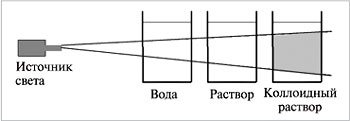 При определенных условиях в коллоидном растворе может начаться процесс коагуляции. Коагуляция – явление слипания коллоидных частиц и выпадения их в осадок. При этом коллоидный раствор превращается в суспензию или гель. Гели или студни представляют собой студенистые осадки, образующиеся при коагуляции золей. Со временем структура гелей нарушается (отслаивается) – из них выделяется вода. Это явление синерезисаРазличают 8 типов дисперсных систем.(д/с + д/ф)Г+Ж→аэрозоль (туман, облака, карбюраторная смесь бензина с воздухом в ДВСГ+ТВ→аэрозоль(дым, смог, пыль в воздухе)Ж+Г→пена (газированные напитки, взбитые сливки)Ж+Ж→эмульсия (молоко, майонез, плазма крови, лимфа, цитоплазма)Ж+ТВ→золь, суспензия (речной и морской ил, строительные растворы, пасты)ТВ+Г→твердая пена(керамика, пенопласт, поролон, полиуретан, пористый шоколад)ТВ+Ж→гель(желе, желатин, косметические и медицинские мази, помада)ТВ+ТВ→твердый золь (горные породы, цветные стекла) ОпытОпытРезультатОпыт №1 Приготовление суспензии карбоната кальция в воде.    В стеклянную пробирку влить 4-5мл воды и всыпать 1-2 ложечки карбоната кальция. Пробирку закрыть резиновой пробкой и встряхнуть несколько раз.Наблюдения:  *Внешний вид и видимость частиц:_________________________________________________________________*Способность осаждаться и способность к коагуляции ___________________________________________________________________________________Опыт №2 Приготовление эмульсии масла в воде и изучение ее свойств   В стеклянную пробирку влить 4-5мл воды и 1-2 мл масла, закрыть резиновой пробкой и встряхнуть несколько раз. Изучить свойства эмульсии. Добавить 2-3 капли глицерина.Наблюдения: *Внешний вид и видимость частиц: __________________________________________________________________*Способность осаждаться и способность к коагуляции _________________________________*Внешний вид после добавления глицерина ___________________________________________Опыт №3 Приготовление коллоидного раствора и изучение его свойствВ стеклянный стакан с горячей водой внести 1-2 ложечки муки (или желатина), тщательно перемешать. Пропустить через раствор луч света фонарика на фоне темной бумагиНаблюдения: *Внешний вид и видимость частиц__________________________________________________________________*Способность осаждаться и способность к коагуляции____________________________________________________________________________*Наблюдается ли эффект Тиндаля_________________________________Дано:Найти:Решение:Дано:Найти:Дано:Найти:Решение:Дано:Найти:№ пробиркиФормулы реактивовФормулы реактивовФормулы реактивов№ пробирки123№ пробиркиФормулы реактивовФормулы реактивовФормулы реактивовФормулы реактивовФормулы реактивовФормулы реактивов№ пробирки123456Название пластмассыФизические свойства, определяемые органолептическиОтношение к нагреваниюХарактер горенияПолиэтиленЖирный на ощупь. В виде пленки прозрачный, эластичныйРазмягчается, в размягченном состоянии легко меняет форму, вытягивается в нитиГорит ярким пламенем с запахом расплавленного парафина. Продолжает гореть вне пламениПоливинилх-лоридЭластичный, в толстых слоях жесткий. Прозрачный или непрозрачныйРазмягчается и разлагается с выделением хлороводородаГорит коптящим пламенем. Вне пламени гаснетФенолофор-мальдегидная смолаНепрозрачная,неэластичная, хрупкаяНе размягчается, разлагаетсяЗагорается, при длительном пребывании смолы в пламени ощущается характерный запах фенола№ образцаЧто делалиНаблюдения Выводы12Название волокнаХарактеристика горения и его результатОтношение к концентрированным кислотам и щелочамОтношение к концентрированным кислотам и щелочамОтношение к концентрированным кислотам и щелочамНазвание волокнаХарактеристика горения и его результатHNO3H2S04NaOHХлопокБыстро сгорает, ощущается запах жженой бумаги. Послесгорания остается серый пепелРастворяется, раствор бесцветныйРастворяетсяНабухает, но не растворяетсяВискозноеТо жеРастворяется, раствор бесцветныйРастворяется. Раствор красно-коричневыйРастворяетсяШерстьи шелкнатуральныйГорит, ощущается запах паленого пера. Образуется хрупкийчерный шарикЖелтоеокрашиваниеРазрушаетсяРастворяетсяАцетатноеГорит в пламени, вне его гаснет. Спекаетсяв темный нехрупкий шарикРастворяется, раствор бесцветныйРастворяетсяЖелтеети растворяетсяКапронПри нагреванииразмягчается, плавится, образуя твердый нехрупкий блестящий шарик. Из расплава вытягиваются нити. В пламенигорит с неприятным запахомРастворяется, раствор бесцветныйРастворяется. Раствор бесцветныйНе растворяется№ образцаЧто делалиНаблюдения Выводы12312341234А1А2А3А4А5А6А7А8А9В1В2Iвариант321442334ВБАБВДЕII вариант331343411ВГБАВДЕСодержание верного ответа и указания по оцениванию(допускаются иные формулировки ответа, не искажающие егосмысла)БаллыЭлементы ответа: 1) Составлено уравнение реакции H2SO4 → BaSO42) Рассчитываем по уравнению реакции теоретический выход сульфата бария: M (H2SO4) = 98г/моль, М(BaSO4) = 233г/моль, m(BaSO4)=490 ∙233: 98=1165г, 3) Определяем практический выход сульфата бария: m(BaSO4)= 1165∙0,96= 1118гОтвет правильный и полный, включает все названные элементы3В ответе допущена ошибка в расчетах в 3-м элементе2В ответе допущена ошибка в 2-м элементе, повлекшая за собой ошибку в 3-м элементе1Все элементы ответа записаны неверно0Содержание верного ответа и указания по оцениванию(допускаются иные формулировки ответа, не искажающие егосмысла)БаллыЭлементы ответа: 1) Составлено уравнение реакции H2S → CuS2) Рассчитываем по уравнению реакции теоретический выход сульфата бария: M (CuS) = 96г/моль, m(CuS)=8,3 ∙96 : 22,4=35,6г 3) Определяем выход продукта: m(CuS)= 33,2 : 35,6 ∙ 100% = 93,2%Ответ правильный и полный, включает все названные элементы3В ответе допущена ошибка в расчетах в 3-м элементе2В ответе допущена ошибка в 2-м элементе, повлекшая за собой ошибку в 3-м элементе1Все элементы ответа записаны неверно01)азотная кислота2)фосфат натрия3)гидроксид железа(II)4)хлорид натрия1)кислотами2)щелочами3)средними солями4)кислыми солями1)Nа+ + 3NО-2)Nа+ + NО2-3)Nа+ + NО3-4)Nа + NО3-1) Nа2S2) ВаSО43) К2SО34) К2SО41)2Н+ + SО42- + Li+ + ОН- = 2Li+ + SО42- + Н2О2)2Н+ + SО42- + 2Li+ + 2ОН- = 2Li+ + SО42- + 2Н2О3)2Н+ + SО42- + 2Li+ + 2ОН- = 2Li+ + SО42- + 4Н++ 2ОН-.4)Н2+ + SО42- + Li+ + ОН- = Li2+ + SО42- + Н2О1)оба вещества являются электролитами2)гидроксид натрия является щелочью3)образуется слабый электролит вода4)образуется растворимый нитрат натрия1) Н+ и NО3-2) Zn2+ и Сl-3) Zn2+ и ОН-4) Fе2+ и SО42-1)хлоридом железа(II) и водой2)железом металлическим и водой3)хлоридом железа(III) и гидроксидом калия4)хлоридом железа(II) и гидроксидом натрия1) N-3 → N+22) N+5 → N+43) N+5 → N+14) N0 → N-11) 22) 23) 34) 4         Левая часть         Левая часть             Правая часть             Правая частьА)H2SO41)Na+ + SO42-Б)Na2SO42)Na+ + OH-В)NaOH3)2Na+ + SO42-4)2H+ + SO42-5)H+ + SO42-         РЕАГЕНТЫ         РЕАГЕНТЫ            УРАВНЕНИЯ            УРАВНЕНИЯА)Fе2(SО4)3 и NаОН1)Fе(ОН)2 + 2Н+ = Fе2+ + 2Н2ОБ)Fе(ОН)2 и НСl2)2Н+ + FеСО3 = Fе2+ + Н2О + СО2↑В)FеСО3 и НСl3)Н+ + ОН- = Н2О4)Fе3+ + 3ОН- = Fе(ОН)3↓         формула         формула           Степень окисления           Степень окисленияА)N21)0Б)NO22)+1В)NO3)+24)+41)азотная кислота2)фосфат кальция3)гидроксид цинка4)сахар1)основаниями2)щелочами3)кислыми солями4)кислотами1)СиS2) Nа2S3) К2SО34) К2SО41)хлоридом железа(II) и водой2)железом металлическим и водой3)хлоридом железа(III) и гидроксидом калия4)хлоридом железа(II) и гидроксидом натрия1)оба вещества являются электролитами2)гидроксид натрия является щелочью3)образуется слабый электролит вода4)образуется осадок1) N-3 → N+22) N+5 → N+43) N+1→ N+54) N-1 → N0реагентыреагентыуравнения реакцийуравнения реакцийА)Mg(NО3)2 и К2СО31)Н+  + ОН- = Н2ОБ)MgСО3 и НNО32)2Н+  + MgСО3 = Mg2+ + Н2О + СО2.В)Mg(ОН)2 и НCl3)2Н+  + СО32- = Н2О + СО2.4)Mg2+ + СО32- = MgСО3.5)Mg(ОН)2 + 2Н+ =Mg2+ + 2Н2О1)карбоната калия2)нитрата меди (II)3)гидроксида бария4)хлорида ртути (II)5)нитрата свинца (II)6)гидроксида натрия         формула         формула           Степень окисления           Степень окисленияА)S81)0Б)SO22)+6В)SO33)+24)+4А1А2А3А4А5А6А7А8А9А10В1В2В3Iвариант3234233413432432143II вариант142244442342535146Содержание верного ответаПриведены уравнения реакций, соответствующие схеме превращений, 1) Сu(OH)2 + → СuO + Н2О2) СuO + H2SO4  → СuSO4 +H2O3) СuO + 2H+ + SO42-  → Сu2- + SO42+ +H2O4) СuO + 2H+  → Сu2- + H2O5) веществоXСuOоксидмеди (II)Указания по оцениванию(допускаются иные формулировки ответа, не искажающие его смысла)БаллыОтвет правильный и полный, включает все названные элементы5В ответе допущена ошибка в одном из уравнений илинеправильно  названо, указано вещество4В ответе допущены ошибки в любых двух уравнениях или допущена ошибка в одном из уравнений и неправильно указано, названо вещество3В ответе допущены ошибки в любых 3-х уравнениях или неправильно указаны, названы вещества2В ответе допущены ошибки в любых 4-х уравнениях или неправильно указаны, названы вещества1Все элементы ответа записаны неверно0 Содержание верного ответаПриведены уравнения реакций, соответствующие схеме превращений, 1) K2O + Н2О → 2KOH2) 2KOH + СO2  → K2CO3 +H2O3) 2K+ + 2OH- + СO2  → 2K++ CO32- +H2O4) 2OH- + СO2  →  CO32- +H2O5) веществоXKOHгидроксид калияУказания по оцениванию(допускаются иные формулировки ответа, не искажающие его смысла)БаллыОтвет правильный и полный, включает все названные элементы5В ответе допущена ошибка в одном из уравнений илинеправильно  названо, указано вещество4В ответе допущены ошибки в любых двух уравнениях или допущена ошибка в одном из уравнений и неправильно указано, названо вещество3В ответе допущены ошибки в любых 3-х уравнениях или неправильно указаны, названы вещества2В ответе допущены ошибки в любых 4-х уравнениях или неправильно указаны, названы вещества1Все элементы ответа записаны неверно012341234№ задания12345678Вариант12243131ГБВАВариант 231 1 223 3ГБВДСодержание верного ответаПриведены уравнения реакций, соответствующие схеме превращений, 1) Са2С + Н2О → С2Н22) С2Н2 + 2HCI → СН3-СНCl23) вещество X С2Н2этин4) вещество X СН3-СНCl2 дихлорэтанУказания по оцениванию(допускаются иные формулировки ответа, не искажающие его смысла)БаллыОтвет правильный и полный, включает все названные элементы4В ответе допущена ошибка в одном из уравнений илинеправильно  названо, указано вещество3В ответе допущены ошибки в любых двух уравнениях или допущена ошибка в одном из уравнений и неправильно указано, названо вещество2В ответе допущены ошибки в любых 2-х уравнениях или неправильно указаны, названы вещества1Все элементы ответа записаны неверно0Содержание верного ответаСоставлено уравнение реакции 2 С2Н2 +5О2 = 4СО2 + 2Н2О Определен объем кислорода V (O2) = 240 • 0,21 = 50,4лОпределено вещество которое дано в недостатке  n (С2Н2) = 10: 2= 5мольn (О2) = 50,4: 5= 10,08мольОпределен объем кислорода V (СO2) = 10 • 4 : 2 = 20лУказания по оцениванию(допускаются иные формулировки ответа, не искажающие его смысла)БаллыОтвет правильный и полный, включает все названные элементы4В ответе допущены ошибки только во 3-м или только в 4-мэлементе3В ответе допущены ошибки как во 3-м, так и в 4-м элементах.2В ответе допущены ошибки как во 2-м,  3-м, так и в 4-м элементах.1Все элементы ответа записаны неверно0Содержание верного ответаПриведены уравнения реакций, соответствующие схеме превращений, 1) Al4С3 +12Н2О → 3СН4 + Al(OH)32) 2СН4  → СН = СН +H23) вещество X СН4 метан4) вещество X СН = СН этинУказания по оцениванию(допускаются иные формулировки ответа, не искажающие его смысла)БаллыОтвет правильный и полный, включает все названные элементы4В ответе допущена ошибка в одном из уравнений илинеправильно  названо, указано вещество3В ответе допущены ошибки в любых двух уравнениях или допущена ошибка в одном из уравнений и неправильно указано, названо вещество2В ответе допущены ошибки в любых 2-х уравнениях или неправильно указаны, названы вещества1Все элементы ответа записаны неверно0Содержание верного ответаСоставлено уравнение реакции 2 С2Н2 +5О2 = 4СО2 + 2Н2О Определен объем кислорода V (O2) = 200 • 0,21 = 42лОпределено вещество которое дано в недостатке  n (С2Н2) = 6: 2= 3мольn (О2) = 42: 5= 8,4мольОпределен объем кислорода V (СO2) = 6 • 4 : 2 = 12лУказания по оцениванию(допускаются иные формулировки ответа, не искажающие его смысла)БаллыОтвет правильный и полный, включает все названные элементы4В ответе допущены ошибки только во 3-м или только в 4-мэлементе3В ответе допущены ошибки как во 3-м, так и в 4-м элементах.2В ответе допущены ошибки как во 2-м,  3-м, так и в 4-м элементах.1Все элементы ответа записаны неверно0№ задания12345678910Вариант1121124АВГБВЕ16198Вариант 2214221БДЕАВ26266Сульфат натрияГидроксид аммонияСиликат калияСульфит железа (III)Нитрат аммонияУгольная кислотаСульфат калияСульфит аммонияКремневая кислотаКарбонат железа (III)АммиакОксид азота (II)По полноте изложенияИнформативные (рефераты-конспекты)По полноте изложенияИндикативные (рефераты-резюме)По количеству реферируемых источниковМонографическиеПо количеству реферируемых источниковОбзорныеКритерии Показатели1.Новизна реферированного текста Макс. - 20 баллов- актуальность проблемы и темы;
- новизна и самостоятельность в постановке проблемы, в формулировании нового аспекта выбранной для анализа проблемы;
- наличие авторской позиции, самостоятельность суждений.2. Степень раскрытия сущности проблемы
Макс. - 30 баллов- соответствие плана теме реферата;
- соответствие содержания теме и плану реферата;
- полнота и глубина раскрытия основных понятий проблемы;
- обоснованность способов и методов работы с материалом;
- умение работать с литературой, систематизировать и структурировать материал;
- умение обобщать, сопоставлять различные точки зрения по рассматриваемому вопросу, аргументировать основные положения и выводы.3. Обоснованность выбора источников
Макс. - 20 баллов- круг, полнота использования литературных источников по проблеме;
- привлечение новейших работ по проблеме (журнальные публикации, материалы сборников научных трудов и т.д.).4. Соблюдение требований к оформлению Макс. - 15 баллов- правильное оформление ссылок на используемую литературу;
- грамотность и культура изложения;
- владение терминологией и понятийным аппаратом проблемы;
- соблюдение требований к объему реферата;
- культура оформления: выделение абзацев.5. Грамотность Макс. - 15 баллов- отсутствие орфографических и синтаксических ошибок, стилистических погрешностей;
- отсутствие опечаток, сокращений слов, кроме общепринятых;
- литературный стиль.Оценка5432Содержание Работа полностью завершена  Почти полностью сделаны наиболее важные компоненты работы Не все важнейшие компоненты работы выполненыРабота сделана фрагментарно и с помощью учителяСодержание Работа демонстрирует глубокое понимание описываемых процессов  Работа демонстрирует понимание основных моментов, хотя некоторые детали не уточняются Работа демонстрирует понимание, но неполноеРабота демонстрирует минимальное пониманиеСодержание Даны интересные дискуссионные материалы. Грамотно используется научная лексика Имеются некоторые материалы дискуссионного характера. Научная лексика используется, но иногда не корректно.Дискуссионные материалы есть в наличии, но не способствуют пониманию проблемы. Научная терминология или используется мало или используется некорректно.  Минимум дискуссионных материалов. Минимум научных терминовСодержание Студент предлагает собственную интерпретацию или развитие темы (обобщения, приложения, аналогии)Студент  в большинстве случаев предлагает собственную интерпретацию или развитие темыСтудент иногда предлагает свою интерпретациюИнтерпретация ограничена или беспочвеннаСодержание Везде, где возможно выбирается более эффективный и/или сложный процессПочти везде выбирается более эффективный процессСтуденту нужна помощь в выборе эффективного процессаСтудент может работать только под руководством преподавателяДизайн Дизайн логичен и очевиден  Дизайн есть  Дизайн случайныйДизайн не ясенДизайн Имеются постоянные элементы дизайна. Дизайн подчеркивает содержание.Имеются постоянные элементы дизайна. Дизайн соответствует содержанию.  Нет постоянных элементов дизайна. Дизайн может и не соответствовать содержанию. Элементы дизайна мешают содержанию, накладываясь на него. Дизайн Все параметры шрифта хорошо подобраны (текст хорошо читается)Параметры шрифта подобраны. Шрифт читаем.Параметры шрифта недостаточно хорошо подобраны, могут мешать восприятию Параметры не подобраны. Делают текст трудночитаемым Графика Хорошо подобрана, соответствует содержанию, обогащает содержание Графика соответствует содержаниюГрафика мало соответствует содержаниюГрафика не соответствует содержанию Грамотность Нет ошибок: ни грамматических, ни синтаксическихМинимальное количество ошибок   Есть ошибки, мешающие восприятиюМного ошибок, делающих материал трудночитаемым  ОценкиКритерии5В логическом рассуждении и решении нет ошибок4В логическом рассуждении и решении нет существенных ошибок, есть несущественные3В логическом рассуждении и решении нет существенных ошибок, но допущена существенная ошибка в математических расчетах2Имеется  существенныеошибки и  логическом рассуждении и в решении № п/пСодержание изменений (раздел, пункт, страницы)Основание для внесения изменений (новый учебный план, решение МО и т.д.)протокол МО, Ф.И.О., подпись председателяДата введения изменения1.